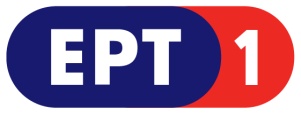 ΣΑΒΒΑΤΟ, 29/4/2017 07:00	ΜΑΖΙ ΤΟ ΣΑΒΒΑΤΟΚΥΡΙΑΚΟ  W    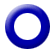 Η νέα πρωινή εκπομπή «Μαζί το Σαββατοκύριακο», με την Ελένη Χρονά και τον Γιάννη Σκάλκο, θα είναι μαζί σας κάθε Σαββατοκύριακο από τις 07:00 έως και τις 10:00 το πρωί.Η Ελένη Χρονά και ο Γιάννης Σκάλκος μας ενημερώνουν για όλα όσα συμβαίνουν στην κοινωνία, την πολιτική, την οικονομία, την υγεία, στον πολιτισμό, τον αθλητισμό, στο περιβάλλον και γενικά στον κόσμο.Επίσης, η εκπομπή ασχολείται και με θέματα που αξίζουν της προσοχής μας, όπως σπουδαίες δράσεις σε απομακρυσμένες γωνιές της Ελλάδας, Έλληνες που διακρίνονται για τη δράση τους και το έργο τους σε κάθε γωνιά του πλανήτη, καινοτόμοι επιχειρηματίες που ανοίγουν τα φτερά τους κόντρα στην κρίση κ.ά. Παρουσίαση: Γιάννης Σκάλκος, Ελένη Χρονά.Αρχισυνταξία: Πιέρρος Τζανετάκος. Σκηνοθεσία: Αντώνης Μπακόλας.Διεύθυνση παραγωγής: Αλίκη Θαλασσοχώρη. Δημοσιογραφική ομάδα: Αθηνά Σαλούστρου, Νάσια Μπουλούκου.10:00	ΠΑΜΕ ΑΛΛΙΩΣ  W    Ο Τάκης Σαράντης και η Έλενα Μπουζαλά, κάθε Σαββατοκύριακο από τις 10:00 έως τις 12:00, προσεγγίζουν την επικαιρότητα «αλλιώς».Με διαφορετική ματιά στην πολιτική, κοινωνική, πολιτιστική και αθλητική επικαιρότητα, με θέματα και συνεντεύξεις από την Αθήνα και την Περιφέρεια και με ανατρεπτική διάθεση για όσα συμβαίνουν γύρω μας.Παρουσίαση: Τάκης Σαράντης, Έλενα Μπουζαλά.Αρχισυνταξία: Αρετή Μπίτα. Σκηνοθεσία: Νίκος Παρλαπάνης.Διεύθυνση παραγωγής: Αλίκη Θαλασσοχώρη. Δημοσιογραφική ομάδα: Νάσια Μπουλούκου, Ρούλα Κρικώνη.12:00	ΕΡΤ ΕΙΔΗΣΕΙΣ – ΕΡΤ ΑΘΛΗΤΙΚΑ – ΕΡΤ ΚΑΙΡΟΣ   W12:30	ΕΠΤΑ  WΜε τη Βάλια Πετούρη.Ενημερωτική εκπομπή, με καλεσμένο το πολιτικό πρόσωπο της εβδομάδας και θέμα την ανασκόπηση της επικαιρότητας, το επταήμερο που πέρασε.Παρουσίαση-αρχισυνταξία: Βάλια Πετούρη.Δημοσιογραφική επιμέλεια: Μανιώ Μάνεση.Σκηνοθεσία:  Αντώνης ΜπακόλαςΔιεύθυνση παραγωγής: Νάντια Κούσουλα13:30	EUROPE   WΕκπομπή με την Εύα Μπούρα.Πρόκειται για μία εβδομαδιαία  τηλεοπτική εκπομπή  στοχευμένη στις εξελίξεις στην Ευρωπαϊκή Ένωση. σε μία κρίσιμη και μεταβατική περίοδο για την Ευρώπη. ΣΑΒΒΑΤΟ, 29/4/2017 Εκπομπή με την Εύα Μπούρα.Πρόκειται για μία εβδομαδιαία  τηλεοπτική εκπομπή  στοχευμένη στις εξελίξεις στην Ευρωπαϊκή Ένωση. σε μία κρίσιμη και μεταβατική περίοδο για την Ευρώπη. Μέσα από αναλυτικά ρεπορτάζ, εκτενή αφιερώματα και αποστολές, συνεντεύξεις με ευρωβουλευτές και ειδικούς αναλυτές και συνεργασία με το τηλεοπτικό κανάλι Europarl T.V.  η εκπομπή «Εurope» στοχεύει να αναδείξει μεγάλα ευρωπαϊκά ζητήματα, όπως η μετανάστευση, η ανεργία,  η ανάπτυξη, το περιβάλλον, η ενέργεια κλπ., να καλύψει θέματα που ενδιαφέρουν τους Ευρωπαίους πολίτες και δεν αποκτούν πρωτεύουσα θέση στην ειδησεογραφία αλλά  και να καταγράψει  τα νέα δεδομένα της ευρωπαϊκής προοπτικής.Έρευνα-Παρουσίαση:  Εύα Μπούρα. Αρχισυνταξία: Σάκης Τσάρας.Σκηνοθεσία: Νίκος Παρλαπάνης.Διεύθυνση παραγωγής: Νεκταρία Δρακουλάκη  15:00	ΕΡΤ ΕΙΔΗΣΕΙΣ+ ΕΡΤ ΑΘΛΗΤΙΚΑ+ΕΡΤ ΚΑΙΡΟΣ  W	16:00 	ΑΠΟ ΤΟΝ ΦΡΟΪΝΤ ΣΤΟ ΔΙΑΔΙΚΤΥΟ (Ε)  W  Μια ωριαία αναδρομή σε μικρές και μεγάλες στιγμές του αιώνα που πέρασε, όπως αυτές καταγράφονται στην εκπομπή «Σαν σήμερα τον 20ο Αιώνα». Τον Μάρτιο του 1900, με τη μελέτη του «Η επιστήμη των ονείρων», ο Σίγκμουντ Φρόιντ έφερε μια πραγματική επανάσταση στην επιστημονική σκέψη και την ιατρική επιστήμη. Εγκαινίασε έτσι μια περίοδο ριζικών αλλαγών, μεγάλων ανατροπών και κοσμοϊστορικών ανακατατάξεων, που θα μεταμόρφωναν την εικόνα του κόσμου. Εκατό χρόνια αργότερα, η επανάσταση του διαδικτύου άλλαξε άρδην τον τρόπο ζωής και επικοινωνίας εκατομμυρίων ανθρώπων. Τα δύο αυτά γεγονότα, καθόρισαν τα χρονικά όρια ενός αιώνα, που διαμόρφωσε το σύγχρονο πρόσωπο της ανθρωπότητας.Σκηνοθεσία: Π.Παπαδόπουλος, Θ.Παπακώστας. Επιμέλεια, σενάριο, κείμενα: Π. Παπαδόπουλος Αφήγηση: Αλέξανδρος Λαχανάς. Διεύθυνση παραγωγής: Ελευθερία ΚαποκάκηΈρευνα αρχείου: Ελευθερία Γεροφωκά, Κατερίνα Παπακωνσταντίνου, Μαρία Τρουπάκη Επιμέλεια σημάτων: Γιάννης Γούβαλης, Θανάσης Παπακώστας Μουσική σημάτων: Δημήτρης Ευαγγελινός. Μοντάζ: Γιάννης Δούκας, Χρήστος Τσούμπελης, Φιλιώ Λαϊνά 17:00	Η ΜΗΧΑΝΗ ΤΟΥ  ΧΡΟΝΟΥ    W      ΝΕΟΣ  ΚΥΚΛΟΣΜε τον Χρίστο Βασιλόπουλο     			Εκπομπή 2η18:00	ΕΡΤ ΕΙΔΗΣΕΙΣ – ΕΡΤ ΑΘΛΗΤΙΚΑ – ΕΡΤ ΚΑΙΡΟΣ  WΣΑΒΒΑΤΟ, 29/4/2017 18:30    SOCIAL GROWTH    W     ΝΕΟ ΕΠΕΙΣΟΔΙΟΝέα εκπομπή της ΕΡΤ1 για νεοφυείς (startups) και κοινωνικές επιχειρήσειςΣτις παρυφές της οικονομικής κρίσης γεννιέται ένα ανερχόμενο και δυναμικό οικοσύστημα επιχειρηματικότητας με κοινωνικό πρόσημο και αντίκτυπο.Ιστορίες κοινωνικών επιχειρηματιών, επενδυτές, κοινωνικοί χρηματοδότες και ειδήμονες μέντορες, είναι οι πρωταγωνιστές της νέας παραγωγής της ΕΡΤ, «Social Growth». Το «Social Growth», η πρώτη εκπομπή για την κοινωνική επιχειρηματικότητα και τις startups στην ελληνική τηλεόραση, ακολουθεί τον κύκλο ωρίμανσης μίας κοινωνικής επιχείρησης, από το στάδιο της ιδέας και της startup, στην ανάπτυξη και την ωρίμανση, μέσα από τις ιστορίες ανθρώπων που δραστηριοποιούνται στο πεδίο.Τι ζητάει ένας επενδυτής για να χρηματοδοτήσει μια επιχείρηση; Πώς σκέφτεται ένας επενδυτής «άγγελος» (angel investor) και ένας venture capitalist;Στο «Social Growth» θα γνωρίσετε αληθινούς επενδυτές με ενεργή λειτουργία στην Ελλάδα. Θα μάθετε από τους διοικούντες των μεγάλων ιδρυμάτων της χώρας, πώς στηρίζουν την επιχειρηματικότητα και πώς μπορούν να στηρίξουν και εσάς. Επεισόδιο 11ο19:00    ΟΙΝΟΣ Ο ΑΓΑΠΗΤΟΣ (Ε)  W Η εκπομπή «Οίνος ο αγαπητός», μας ταξιδεύει στους δρόμους του κρασιού της Ελλάδας.Από την αρχαιότητα μέχρι σήμερα, η Ελλάδα έχει μακρά παράδοση στην καλλιέργεια της αμπέλου και στην παραγωγή κρασιού. Η χώρα μας διαθέτει πολλές και διαφορετικές ποικιλίες σταφυλιών, ενώ τα ελληνικά κρασιά κερδίζουν συνεχώς έδαφος στις διεθνείς αγορές. Με ξεναγό τον οινολόγο δρ. Δημήτρη Χατζηνικολάου, θα ταξιδέψουμε στις πιο διάσημες αμπελουργικές περιοχές της χώρας μας. Από τη Νεμέα μέχρι τη Δράμα και από τη Σαντορίνη μέχρι τη Νάουσα, θα επισκεφτούμε οινοποιεία, αμπελώνες και κελάρια, θα δοκιμάσουμε μεθυστικά κρασιά -λευκά, κόκκινα, ροζέ, αφρώδη, γλυκά, λιαστά, ημίγλυκα, αλλά και αποστάγματα- και θα συνομιλήσουμε με ειδικούς και λάτρεις του «οίνου του αγαπητού». Σ’ αυτό το διαφορετικό ταξίδι στη Διονυσιακή Ελλάδα, θα γνωρίσουμε τις διαφορετικές ποικιλίες που καλλιεργούνται ανά περιοχή, ντόπιες και ξενικές, τα κρασιά που παράγουν, τις ιδιαιτερότητές τους και τους ανθρώπους που βρίσκονται πίσω από τη διαδικασία. Θα μάθουμε πώς να διαλέξουμε το κατάλληλο μπουκάλι κρασί για κάθε περίσταση, με τι να το συνταιριάξουμε και πώς να το απολαύσουμε στο μέγιστο. Θα καταρρίψουμε μύθους για το κρασί και θα μυηθούμε στην τέχνη της οινογνωσίας, γιατί η απόλαυση ενός ποτηριού καλό κρασί μπορεί να γίνει ιεροτελεστία. Προορισμοί: Νεμέα, Μαντινεία, Σαντορίνη, Μεσόγεια, Δράμα, Παγγαίο, Επανομή, Νάουσα, Ραψάνη, Όσσα Λαγκαδά, Μετέωρα, Ηλεία, Πάτρα, Αίγιο. Επεισόδιο 2ο: «Μαντινεία»Ταξιδεύουμε στη Μαντινεία για να γνωρίσουμε το μοσχοφίλερο και επισκεπτόμαστε το κτήμα Τσέλεπου. Παίρνουμε άλλη μια γεύση από Νεμέα στο κτήμα Ρεπάνη. Καταρρίπτουμε το μύθο «Αρώματα φυσικά ή όχι;».  Μαθαίνουμε για το ιδανικό οινοπότηρο. Συνομιλούμε με τον οινολόγο του κτήματος Τσέλεπου, με τον Πρόεδρο των Σομελιέ Ανδρέα Ματθίδη, αλλά και με τον Δρ Μίλερ, τον αμερικανό αρχαιολόγο που έχει αφιερώσει τη ζωή του στην αναστήλωση του ναού του Διός στην αρχαία Νεμέα.ΣΑΒΒΑΤΟ, 29/4/2017 Παρουσίαση-αρχισυνταξία-σενάριο: Δημήτρης Χατζηνικολάου.Σκηνοθεσία-μοντάζ: Αλέξης Σκουλίδης.Executive producer: Πέτρος Μπούτος.Διεύθυνση φωτογραφίας: Στέργιος Κούμπος.Δημοσιογραφική επιμέλεια εκπομπής: Ιφιγένεια Κολλάρου.20:00     ΚΛΑΣΙΚΟΙ  ΝΤΕΤΕΚΤΙΒΞΕΝΗ ΣΕΙΡΑ (Ε)   «Ντετέκτιβ Μέρντοχ»  (Murdoch mysteries)  (Γ΄ κύκλος)Πολυβραβευμένη σειρά μυστηρίου εποχής, παραγωγής Καναδά 2008-2016.Η σειρά διαδραματίζεται στο Τορόντο το 1895. Ο ντετέκτιβ Ουίλιαμ Μέρντοχ, χρησιμοποιώντας τα πιο σύγχρονα μέσα της Εγκληματολογίας και με τη βοήθεια των σύγχρονων επιστημονικών ανακαλύψεων, εξιχνιάζει τα πιο αποτρόπαια εγκλήματα του Τορόντο των αρχών του 20ού αιώνα. Καθώς μαζί με την ομάδα του κατορθώνουν το αδύνατο, αναβιώνουν μέσα από τις έρευνές τους πραγματικά θέματα, καθώς και ιστορικά πρόσωπα που έζησαν έναν αιώνα πριν!Τον Μέρντοχ, στις έρευνές του, βοηθούν τρία πρόσωπα: ο επιθεωρητής Μπράκενριντ, η γιατρός Τζούλια Όγκντεν και ο άπειρος, αλλά ενθουσιώδης αστυνομικός, Τζορτζ Κράμπτρι.Ο Μπράκενριντ είναι ο προϊστάμενος του Μέρντοχ που έχει αδυναμία στο ουίσκι, προτιμάει τις πιο συμβατικές μεθόδους έρευνας, αλλά χαίρεται και καμαρώνει όταν τα πράγματα πάνε κατ’ ευχήν!Η γιατρός είναι θαυμάστρια του Μέρντοχ και των εκκεντρικών μεθόδων του και βοηθάει πολύ στη λύση των μυστηρίων, καθώς αποκαλύπτει -με τη βοήθεια της Παθολογίας- αποδεικτικά στοιχεία.Τέλος, ο Κράμπτρι, που ονειρεύεται να γίνει συγγραφέας αστυνομικών μυθιστορημάτων, είναι ο πιστός βοηθός του Μέρντοχ.Πρωταγωνιστούν οι Γιάνικ Μπίσον (στο ρόλο του ντετέκτιβ Ουίλιαμ Μέρντοχ), Τόμας Κρεγκ (στο ρόλο του επιθεωρητή Μπράκενριντ), Έλεν Τζόι (στο ρόλο της γιατρού Τζούλια Όγκντεν), Τζόνι Χάρις (στο ρόλο του αστυνομικού Τζορτζ Κράμπτρι). Επίσης, πολλοί guest stars εμφανίζονται στη σειρά.Βραβεία: Τζέμινι:Καλύτερου έκτακτου ανδρικού ρόλου σε δραματική σειρά – 2008Καλύτερης πρωτότυπης μουσικής επένδυσης σε πρόγραμμα ή σειρά – 2008, 2009Καναδικό Βραβείο Οθόνης:Καλύτερου μακιγιάζ στην Τηλεόραση – 2015Καλύτερης ενδυματολογίας στην Τηλεόραση - 2015Επίσης, η σειρά απέσπασε και πολλές υποψηφιότητες.Επεισόδιο 7ο. Το τσίρκο έχει έρθει στην πόλη και το χάος που το συνοδεύει αυτή τη φορά οδηγεί σε τραγωδία: Μία τίγρης κατασπαράζει την όμορφη θηριοδαμάστριά της, την Κίτι Γουόκερ, όμως ο  Μέρντοχ υποψιάζεται ότι ο θάνατός της δεν ήταν ατύχημα, πράγμα που επιβεβαιώνει η δρ. Όγκντεν. Στο Τμήμα παρελαύνει όλο το τσίρκο, μάγοι και θηριοδαμαστές, απατεώνες και καλλονές, για να καταλήξουν οι έρευνες σ’ ένα ερωτικό τρίγωνο και στα κρυμμένα πάθη ανάμεσα στους πρωταγωνιστές.ΣΑΒΒΑΤΟ, 29/4/2017 20:55     ΚΕΝΤΡΙΚΟ ΔΕΛΤΙΟ ΕΙΔΗΣΕΩΝ + ΑΘΛΗΤΙΚΑ  + ΚΑΙΡΟΣ   W	22:00	ΝΕΟΣ ΕΛΛΗΝΙΚΟΣ ΚΙΝΗΜΑΤΟΓΡΑΦΟΣ   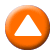 	«FISH N’ CHIPS»Δραματική κομεντί, παραγωγής 2011.Σκηνοθεσία-σενάριο: Ηλίας Δημητρίου.Φωτογραφία: Γιώργος Γιαννέλης.Μοντάζ: Ιωάννα Σπηλιοπούλου – Ηλίας Δημητρίου.Σκηνικά: Εδουάρδος Γεωργίου.Μουσική: Χριστίνα Γεωργίου.Ήχος: Μάρκο Λόπεζ.Κοστούμια: Νότης Παναγιώτου.Μακιγιάζ: Αλεξάνδρα Μυτά.Μιξάζ: Κώστας Βαρυμποπιώτης.Σχεδιασμός ήχου: Άρης Λουζιώτης, Αλέξανδρος Σιδηρόπουλος.Παραγωγοί: Μόνικα Νικολαΐδου, Κωνσταντίνος Μωριάτης, Γιώργος Πάντζης, Ηλίας Δημητρίου.
Παραγωγή: ΣΕΚΙΝ, ΕΡΤ, ΕΚΚ, NOVA, FILMBLADES, PAN ENTERTAINMENT, AMMOS FILMS. Παίζουν: Μάριος Ιωάννου, Μαρλένε Καμίνσκι (Marlene Kaminsky), Αν Μαρί Ο’ Σάλιβαν (Anne - Μarie O' Sullivan), Διομήδης Κουφτερός, Άλκηστις Παυλίδου, Μαργαρίτα Ζαχαρίου, Ανδρέας Φυλακτού, Στέφανι Νεοφύτου.Διάρκεια: 101΄Υπόθεση: Όταν η ιδέα της πατρίδας γκρεμίζεται και η ταυτότητα αρχίζει να κλονίζεται...Ο Άντι, ένας Κύπριος μετανάστης που έχει περάσει όλη του τη ζωή τηγανίζοντας «Fish and chips» στο Λονδίνο, αποφασίζει να επιστρέψει στην πατρίδα του και να ανοίξει τη δική του επιχείρηση. Κάνει το όνειρό του πραγματικότητα, αλλά πολύ σύντομα αυτό μετατρέπεται σε εφιάλτη, καθώς ο Άντι έχει ξεχάσει κάτι πολύ βασικό: η Κύπρος δεν είναι Λονδίνο... και ο κόσμος δεν τρώει «Fish and chips». Η επιστροφή του δεν είναι όπως την περίμενε, ο Άντι ακροβατεί ανάμεσα σε δύο πατρίδες και αρχίζει να αναζητεί την ταυτότητά του.Με πολλές μικρού μήκους ταινίες και ντοκιμαντέρ στο ενεργητικό του, ο Ηλίας Δημητρίου γύρισε την πρώτη του μεγάλη ταινία, το «Fish n’ Chips», στην Αγγλία και την Κύπρο, με συντελεστές απ’ όλον τον κόσμο, τιμήθηκε με το Βραβείο Πρωτοεμφανιζόμενου Σκηνοθέτη από την Ελληνική Ακαδημία Κινηματογράφου, ταξίδεψε μαζί της στα Φεστιβάλ του κόσμου (Μόντρεαλ, Τορόντο,  Μονπελιέ, Βαρκελώνη, Σόφια, Λονδίνο, Βανκούβερ, Αλγερία, Βηρυττό, Τάλιν, Χαϊλδεβέργη κ.ά.).Ο Ηλίας Δημητρίου δημιουργεί μία ταινία ψυχής, που επικεντρώνεται στον άνθρωπο, βασισμένη σ’ ένα θαυμάσιο σενάριο και σκηνοθετημένη με εξαιρετική ισορροπία. Μία γλυκόπικρη τρυφερή κομεντί, όσο κι ένα μελαγχολικό, εσωτερικό ταξίδι επαναπατρισμού και απομυθοποίησης.ΣΑΒΒΑΤΟ, 29/4/2017 24:00	ΕΡΤ ΕΙΔΗΣΕΙΣ – ΕΡΤ ΑΘΛΗΤΙΚΑ – ΕΡΤ ΚΑΙΡΟΣ  W	00:30	CINE AFTER ΞΕΝΗ ΤΑΙΝΙΑ        Α΄ ΤΗΛΕΟΠΤΙΚΗ ΜΕΤΑΔΟΣΗ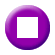 «Με σειρά εξαφάνισης» (In order of disappearance/Kraftidioten)                                                  Θρίλερ με στοιχεία μαύρης κωμωδίας, συμπαραγωγής Νορβηγίας- Σουηδίας 2014.Σκηνοθεσία: Χανς Πέτερ Μόλαντ Παίζουν: Στέλαν Σκάρσγκαρντ, Μπρούνο Γκαντζ, Τομπίας Σάντελμαν, Κρίστοφερ Χίβτζου Διάρκεια: 116΄Υπόθεση: Ο Νιλς, ένας φιλήσυχος οδηγός εκχιονιστικού στη Νορβηγία, που μόλις έχει ανακηρυχτεί «Πολίτης της χρονιάς» σε μια απομακρυσμένη κωμόπολη, μαθαίνει ότι ο γιος του πέθανε από υπερβολική δόση ηρωίνης. Γνωρίζοντας όμως ότι δεν ήταν χρήστης, προσπαθεί να ανακαλύψει την αλήθεια. Όταν ανακαλύπτει πως έχει πέσει θύμα δολοφονίας, αποφασίζει να πάρει εκδίκηση. Μαθαίνει ότι η συμμορία της περιοχής βρίσκεται πίσω από το έγκλημα, καταδιώκει τους δύο δολοφόνους και αφού ομολογούν το έγκλημα, τους σκοτώνει και βάζει στόχο  και τον αρχηγό τους. Ένας άλλος φόνος όμως περιπλέκει τα πράγματα και βρίσκεται ανάμεσα σε διασταυρούμενα πυρά, από τη μία η συμμορία της περιοχής και από την άλλη μία «εισαγόμενη», από τη Σερβία. Η ταινία έκανε πρεμιέρα στο Διεθνές Φεστιβάλ Κινηματογράφου του Βερολίνου.ΝΥΧΤΕΡΙΝΕΣ ΕΠΑΝΑΛΗΨΕΙΣ:02:30 ΑΠΟ ΤΟΝ ΦΡΟΪΝΤ ΣΤΟ ΔΙΑΔΙΚΤΥΟ (Ε) ημέρας – W03:30 ΕΠΤΑ (Ε) ημέρας - W04:30 EUROPE (Ε) ημέρας - W06:00 ΟΙΝΟΣ Ο ΑΓΑΠΗΤΟΣ (Ε) ημέρας – W06:45 ΣΑΝ ΣΗΜΕΡΑ ΤΟΝ 20ό ΑΙΩΝΑ (Ε) – WΚΥΡΙΑΚΗ,  30/4/2017 07:00	ΜΑΖΙ ΤΟ ΣΑΒΒΑΤΟΚΥΡΙΑΚΟ  W    	Με την Ελένη Χρονά και τον Γιάννη Σκάλκο10:00	ΠΑΜΕ ΑΛΛΙΩΣ  W    Με τον Τάκη Σαράντη και την Έλενα Μπουζαλά11:30	ΜΕ ΑΡΕΤΗ ΚΑΙ ΤΟΛΜΗ  W    	Με την Αλεξία Τασούλη.Η εκπομπή καλύπτει θέματα που αφορούν στις Ένοπλες Δυνάμεις. Μέσα από την εκπομπή προβάλλονται -μεταξύ άλλων- όλες οι μεγάλες τακτικές ασκήσεις και ασκήσεις ετοιμότητας των τριών Γενικών Επιτελείων, αποστολές έρευνας και διάσωσης, καθώς και στιγμιότυπα από την κοινωνική προσφορά των Ενόπλων Δυνάμεων.Επίσης, η εκπομπή καλύπτει θέματα διεθνούς αμυντικής πολιτικής και διπλωματίας με συνεντεύξεις και ρεπορτάζ από το εξωτερικό.12:00	ΕΡΤ ΕΙΔΗΣΕΙΣ – ΕΡΤ ΑΘΛΗΤΙΚΑ – ΕΡΤ ΚΑΙΡΟΣ   W12:15	ΕΠΩΝΥΜΩΣ    WΜε τον Βασίλη ΤαλαμάγκαΑρχισυνταξία: Ματίνα Καραμίντζου. Δ/νση παραγωγής: Αθηνά ΒάρσουΣκηνοθεσία: Μανώλης Παπανικήτας, Γιάννης Τζανετής13:00	ΤΟ ΑΛΑΤΙ ΤΗΣ ΓΗΣ     W            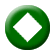 «ΓΡΕΒΕΝΑ – ΜΟΥΣΙΚΟ ΟΔΟΙΠΟΡΙΚΟ»O Λάμπρος Λιάβας και το «Αλάτι της Γης» μας προσκαλούν σ’ ένα γοητευτικό οδοιπορικό στην πλούσια και πολύμορφη μουσική και χορευτική παράδοση της ευρύτερης περιοχής των Γρεβενών. Ξεκινώντας από το πέτρινο γεφύρι του Ζιάκα, με τον ήχο της φλογέρας, ταξιδεύουμε στο ιστορικό Σπήλαιο με τα τραγούδια ως κιβωτό της ιστορικής μνήμης. Περνάμε από τα Βλαχοχώρια της Πίνδου και κάνουμε στάση στα χωριά γύρω από την πόλη των Γρεβενών. Χορεύουμε τους πολύ ιδιαίτερους χορούς στα Βέντζια και τη Δεσκάτη και καταλήγουμε στη Σαμαρίνα με τους ήχους από τις κομπανίες με τα χάλκινα πνευστά.Χορεύουν μέλη από τους τοπικούς συλλόγους: Σύλλογος Γρεβενιωτών Θεσσαλονίκης (δάσκαλος: Σάκης Οικονόμου), Χορευτική Ομάδα Δήμου Γρεβενών (δάσκαλος: Κατερίνα Προκόβα), Χορευτική Ομάδα «Πίνδος» (δάσκαλος: Ευθύμης Πρέβεζας), «Αιμιλιανός» - Σύλλογος Γρεβενιωτών Κοζάνης (γραμματέας: Δημήτρης Μπουκάλης), Εξωραϊστικός Μορφωτικός Όμιλος Δεσκάτης (υπεύθυνη: Χρυσούλα Σωτήρη), καθώς και Ομάδα Σαμαριναίων (δάσκαλος: Μιχάλης Πλίτσης, συντονισμός: Νίκος Σιούμκας). Τραγουδούν οι:  Χρήστος Ντάγκαλας, Στέργιος Πουρνάρας & Θανάσης Παπαργύρης.ΚΥΡΙΑΚΗ,  30/4/2017 Συμμετέχουν οι μουσικοί: Λάμπρος Τσιοτίκας, Απόστολος Κασιάρας, Ζήσης Τσιοτίκας, Κώστας Τσιοτίκας, Μήτσος Μπουζαλής, Μηνάς Μπράχος, Αλέξης Κασιάρας & Γιάννης Δανίτσας (κλαρίνο). Σάκης Φασούλας, Θωμάς Τσιοτίκας, Αχιλλέας Ταμπούρης, Δημήτρης Ζιάκας & Γιώργος Στάμος (βιολί). Γιώργος Γκιουλέκας & Άγγελος Ζέρβας (λαγούτο). Τάσος Μπουκλάς, Λάμπρος Μπουκλάς, Σπύρος Τζιάτζιος, Θόδωρος Τζημόπουλος & Δημήτρης Γκαμπράνης (ντέφι). Συμμετέχει η Κομπανία Χάλκινων Πνευστών «Μηνάδες» του Κώστα Μπέτζιου: Γιώργος Μπέτζιος (κλαρίνο), Γιώργος Ζώρρας & Μιχάλης Γκατζούρας (κορνέτα), Χρήστος Ασαρτζής, Νίκος Καρδογιάννης & Δημοσθένης Πανταζόπουλος (τρομπόνι), Θεόδωρος Φασούλας (νταούλι), Βασίλης Σακαρίδης (τύμπανο). Τραγούδι: Στεργιανή Τσιουτσιούμη, Συμμετέχουν επίσης ο Χρήστος Κάλτσιος (φλογέρα-τραγούδι) και η Ρούλα Κάλτσιου (τραγούδι), καθώς και γυναίκες από τη Δεσκάτη: Ελένη Δασκάλου, Γεωργία Κεραμίδα, Μαρία Κόγιου, Βασιλική Πέτσα & Κατερίνα Χύτα. Έρευνα-Κείμενα-Παρουσίαση: Λάμπρος ΛιάβαςΣκηνοθεσία: Νικόλας Δημητρόπουλος. Εκτελεστής παραγωγός: Μανώλης Φιλαϊτης Εκτέλεση παραγωγής: FOSS ON AIR15:00	ΕΡΤ ΕΙΔΗΣΕΙΣ – ΕΡΤ ΑΘΛΗΤΙΚΑ – ΕΡΤ ΚΑΙΡΟΣ  W16:00    ΠΡΟΣΩΠΙΚΑ (Ε)   W    Με την Έλενα Κατρίτση				             «Κώστας Καζάκος»Εξήντα τρία χρόνια κλείνει φέτος στο θεατρικό σανίδι ο μεγάλος μας ηθοποιός, Κώστας Καζάκος. Σε μία βαθιά συγκινητική συνέντευξη στην Έλενα Κατρίτση, μιλάει για τα έντονα συναισθήματα που βίωσε στην προσωπική και επαγγελματική του ζωή, καθώς και για τους ανθρώπους που έχουν ξεχωριστή θέση στην καρδιά του. Αναπολεί την ιστορική παράσταση «Το μεγάλο μας τσίρκο» που ανέβηκε κατά τη διάρκεια της δικτατορίας, εξηγεί τους λόγους που δεν τον ενδιαφέρουν τα βραβεία και αναφέρεται στο ρόλο των κριτικών.Θυμάται τη ζωή του με την αξέχαστη Τζένη Καρέζη, τη «μάχη» που έδωσε με τον καρκίνο, καθώς και τις δύσκολες στιγμές που πέρασε. Αναφέρεται στη συγκλονιστική επιστολή, που δημοσιοποίησε η Τζένη Καρέζη,  λίγο πριν φύγει από τη ζωή, με την οποία αποχαιρετούσε την οικογένεια, τους φίλους της και τον κόσμο που την αγάπησε. «Πολλές φορές, στις πρόβες “βλέπω” ακόμα μπροστά μου την Τζένη...», εξομολογείται συγκινημένος ο μεγάλος μας ηθοποιός. «Ταξιδεύει» στον αγαπημένο του Πύργο, μοιράζεται μαζί μας πολύτιμες αναμνήσεις από την παιδική του ηλικία και περιγράφει τις σκληρές εικόνες που έζησε κατά τη διάρκεια της Κατοχής.Εκφράζει την αγάπη και το θαυμασμό του για τη σύζυγό του, ηθοποιό Τζένη Κόλλια, μητέρα των τριών μικρότερων παιδιών του, αναγνωρίζοντας ότι τα πρώτα χρόνια της γνωριμίας τους ήταν δύσκολα για εκείνη. «Δεν την προστάτεψα αρκετά…», λέει χαρακτηριστικά. Στην εκπομπή, η Τζένη Κόλλια, εξομολογείται: «Ο Κώστας είναι ολόκληρη η ζωή μου… Αν ξαναγεννιόμουν πάλι την ίδια πορεία θα ακολουθούσα». Ο Κωνσταντίνος Καζάκος, περιγράφει τη δραματική οικονομική κατάσταση στην οποία έχει περιέλθει το Ίδρυμα «Τζένη Καρέζη» και η Μονάδα Ανακουφιστικής Αγωγής, η οποία ΚΥΡΙΑΚΗ,  30/4/2017 άρχισε να λειτουργεί αμέσως μετά το θάνατο της μητέρας του. Το ίδρυμα προσφέρει καθοριστική ψυχολογική υποστήριξη σε ασθενείς με καρκίνο και χρόνιες παθήσεις.O Kώστας Καζάκος, από τον Ιούνιο του 2015 έχει αναλάβει την καλλιτεχνική   διεύθυνση του ΔΗ.ΠΕ.ΘΕ. Πάτρας και το Δεκέμβριο ανοίγει... την αυλαία της Κεντρικής Σκηνής του Δημοτικού Θεάτρου «Απόλλων», με το αριστούργημα του Μ. Γκόργκι, «Οι Μικροαστοί».17:00	28 ΦΟΡΕΣ ΕΥΡΩΠΗ – 28EUROPE (E)    W      Ο Κώστας Αργυρός επιστρέφει στην ΕΡΤ, τρία  χρόνια μετά. Η εκπομπή «28 φορές Ευρώπη - 28 Europe», είναι η συνέχεια της εκπομπής «27 της Ευρώπης» και σκοπός της είναι να εστιάσει σε θέματα της επικαιρότητας στην Ευρώπη, που δεν θα περιορίζονται όμως στον στενά «ειδησεογραφικό» χαρακτήρα. Η ελληνική κοινή γνώμη βομβαρδίζεται με «ειδήσεις» από ή για την Ευρώπη, χωρίς να μπορεί πάντα να κατανοήσει την ουσία αλλά και το υπόβαθρο σημαντικών θεμάτων. Ειδικά την περίοδο της κρίσης, πολλές φορές φάνηκε ότι η «Ευρώπη» αποφασίζει χωρίς εμάς για εμάς. Υπάρχει μία τάση να μιλάμε «για την Ευρώπη» λες και η χώρα μας δεν ανήκει σ’ αυτήν. Κάτι που φαίνεται να ενισχύεται το τελευταίο διάστημα με την εμφάνιση διαλυτικών τάσεων και σε άλλες χώρες της Ευρωπαϊκής Ένωσης. Η Ευρώπη έχει μπει σε μια μεγάλη συζήτηση για το μέλλον της. Από τις θεσμικές αλλαγές μέχρι την «πρακτική» αλλαγή συγκεκριμένων πολιτικών, που δεν έχουν αποδώσει μέχρι τώρα τα αναμενόμενα, τα θέματα είναι πολλά και «ανοικτά». Στις εξελίξεις αυτές θα εστιάσουν οι κάμερες της νέας εκπομπής.Εκπομπή 11η: «Αφροδίτη καλεί Βίκινγκς»Όταν το 1985 η Μελίνα Μερκούρη και ο Γάλλος υπουργός Πολιτισμού Τζακ Λανγκ εκπονούσαν την ιδέα της Πολιτιστικής Πρωτεύουσας της Ευρώπης, θεωρούσαν ότι μέσα απ’ αυτόν το θεσμό μπορεί να ενισχυθεί το αίσθημα μιας κοινής ευρωπαϊκής ταυτότητας για τους πολίτες. Για να γίνει αυτό θα χρειαζόταν -μεταξύ όλων των άλλων- η αλληλογνωριμία πολιτισμών και η κατανόηση της διαφορετικότητας. Το 2017 τον τίτλο της Πολιτιστικής Πρωτεύουσας μοιράζονται δύο πόλεις, που δεν θα μπορούσαν να είναι πιο διαφορετικές μεταξύ τους: Η Πάφος της Κύπρου και το Ώρχους (Aarhus) της Δανίας, διαφέρουν σε μέγεθος, σε οικονομικές δυνατότητες και εκφράζουν δύο εντελώς διαφορετικές παραδόσεις. Από τη μία η Μεσόγειος της Αφροδίτης και από την άλλη τα παγωμένα νερά των φιόρδ, που έψαχναν καταφύγιο οι Βίκινγκς.Ο Κώστας Αργυρός επισκέφθηκε τις δύο αυτές πόλεις και συνομίλησε με τους διοργανωτές ενός προγράμματος με εκατοντάδες εκδηλώσεις, που ξεκίνησε ιδιαίτερα φιλόδοξα και θα κορυφωθεί τους επόμενους μήνες.Σε μια εποχή, που στην Ευρώπη μοιάζουν να είναι περισσότερα αυτά τα οποία χωρίζουν από εκείνα που ενώνουν και που ορισμένοι επιδιώκουν να στήσουν νέα «τείχη», η Κύπρος και η Δανία χτίζουν γέφυρες. Όχι μόνο ανάμεσα στον Βορρά και στο Νότο, αλλά και με τον υπόλοιπο κόσμο, για να δείξουν ακριβώς, πόσο διαφορετική και ταυτόχρονα πόσο ενοποιητική μπορεί να είναι τελικά η πολιτιστική δημιουργία. Δύο σχετικά μικρές πόλεις φιλοδοξούν, όχι μόνο να αφήσουν τη σφραγίδα τους μέσα από τον πολιτισμό, αλλά να αλλάξουν συνολικά την εικόνα τους, να εκμεταλλευτούν την ευκαιρία για έργα  υποδομής και να γνωρίσουν στους πολίτες πτυχές πολιτισμού, που μέχρι τώρα μπορεί να τους ήταν άγνωστες. Η συνεργασία, όπως τονίζουν και οι δύο πλευρές, είναι μέχρι τώρα άψογη και το πείραμα δείχνει να στέφεται με επιτυχία. ΚΥΡΙΑΚΗ,  30/4/2017 Σενάριο-παρουσίαση: Κώστας Αργυρός. Σκηνοθεσία: Γιώργος Μουκάνης. Διεύθυνση φωτογραφίας: Κωνσταντίνος Τάγκας. Δημοσιογραφική ομάδα: Κώστας Παπαδόπουλος, Ωραιάνθη Αρμένη, Ελένη Κορόβηλα, Δήμητρα Βεργίνη.18:00	ΕΡΤ ΕΙΔΗΣΕΙΣ – ΕΡΤ ΑΘΛΗΤΙΚΑ – ΕΡΤ ΚΑΙΡΟΣ   W18:30    ANIMERT (E)   W   Εκπομπή για τα κινούμενα σχέδια και τον πολιτισμό τους. Συνεντεύξεις, εφαρμοσμένα εργαστήρια και ταινίες κινούμενων σχεδίων αποτελούν το περιεχόμενο της νέας σειράς εκπομπών για τα κινούμενα σχέδια, που μεταδίδεται στην ΕΡΤ1. Με 13 ημίωρα θεματικά επεισόδια, η «Άνιμερτ» φιλοδοξεί να παρουσιάσει, μεταξύ άλλων, δημιουργούς κινούμενων σχεδίων της Διασποράς (Greeks can), την ιστορία των ελληνικών κινούμενων σχεδίων (Ο γλάρος / The seagull), τα κινούµενα σχέδια στη Μεγίστη, στην καρδιά της Μεσογείου (Animated Archipelago), τα κινούµενα σχέδια στη Θεσσαλονίκη και τη γειτονιά της Ελλάδας (Levante), τα Άτομα με Αναπηρία στον κόσμο των κινούμενων σχεδίων (Ability), το Μουσείο ως βιωματικό εργαστήρι κινούμενων σχεδίων (No museum), καθώς και τις πολιτικές της Ευρώπης για την εμψύχωση (Europa). Επεισόδιο 2ο: «Λεβάντε»Λεβάντε, όπως λέμε η «γη όπου ανατέλλει ο ήλιος», η γη της ανατολικής Μεσογείου.Στην πόλη, όπου σχεδόν όλοι οι λαοί της νοτιοανατολικής Μεσογείου έχουν αφήσει το αποτύπωμά τους, τη Θεσσαλονίκη, οι πολιτισμοί του Λεβάντε θα έρθουν να συναντηθούν με εργαλείο γνωριμίας την εμψύχωση. Εδώ, όπου πολλές διαφορετικές κουλτούρες συναντώνται, είναι κατάλληλες οι συνθήκες για να αντλήσει έμπνευση και να ευδοκιμήσει η τέχνη του ανιμέισον. Γιατί το animation δεν είναι παρά εικόνες που πολλές μαζί, καρέ-καρέ, σαν αόρατο νήμα, συνθέτουν το φάσμα του πολιτισμού ενός τόπου.Σκηνοθεσία: Κωνσταντίνος Πιλάβιος.Παραγωγή: ΕΡΤ Α.Ε. Εκτέλεση παραγωγής: ΠΛΑΤΦΟΡΜΑ – Εταιρεία Αστικού Πολιτισμού. 19:00    ΑΘΗΝΑ ΚΑΛΕΙ ΜΟΣΧΑ    WΣειρά ντοκιμαντέρ 12 επεισοδίων.Ένα οδοιπορικό στην διαχρονική σχέση της Ελλάδας με τη Ρωσία. Η Ταμίλα Κουλίεβα μας ταξιδεύει στο παρόν και το παρελθόν αυτής της σχέσης, μέσα από συναντήσεις με ανθρώπους «κρίκους» αυτής της ελληνορωσικής αλυσίδας. Μιας αλυσίδας που εκτείνεται σε όλο το φάσμα της ανθρώπινης δραστηριότητας. Στην σειρά θα ξετυλιχτούν ιστορίες και θα φωτιστούν πρόσωπα, που έχουν να κάνουν με την παιδεία, τον πολιτισμό, τον αθλητισμό, με το εμπόριο, με την ιστορική μνήμη και σχέση των δύο λαών, θεατή και αθέατη. Πρόσωπα που το κάθε ένα ξεχωριστά παίζει κάποιο σημαντικό μικρό ή μεγάλο ρόλο, στην διατήρηση αυτής της βαθιάς σχέσης μέσα στον χρόνο.ΚΥΡΙΑΚΗ,  30/4/2017 «Η ιστορία της Λήμνου, ένα καταφύγιο για τους ηττημένους Λευκούς»Στο αποψινό επεισόδιο της σειράς ντοκιμαντέρ «Αθήνα καλεί Μόσχα», η Ταμίλα Κουλίεβα ψηλαφίζει τα ίχνη της ξεχασμένης ιστορίας της Λήμνου και των ελληνορωσικών σχέσεων τις πρώτες δεκαετίες του 20ού αιώνα.Λίγο μετά την Οκτωβριανή Επανάσταση του 1917, που σήμερα πια πολλοί ονομάζουν και στη Ρωσία, στάση ή πραξικόπημα, τη διετία 1920-21 περισσότεροι από 30.000 Ρώσοι στρατιωτικοί και πολίτες, αξιωματικοί, Κοζάκοι, τα μέλη των οικογενειών τους ή απλοί πρόσφυγες θα αναζητήσουν κυνηγημένοι από τους Μπολσεβίκους καταφύγιο στο νησί της Λήμνου.Οι πιο πολύ κατέφυγαν εκεί, μετά την ήττα των τσαρικών στρατηγών των Λευκών Ρώσων, Ντενίκιν και Βράνγκελ, τα στρατεύματα των οποίων υποχώρησαν προς την Κριμαία και από κει με τη βοήθεια πλοίων της Αντάντ μοιράστηκαν σε διάφορα σημεία της Μεσογείου.Οι Ρώσοι στρατιωτικοί οργάνωσαν τη ζωή τους, όπως καλύτερα μπορούσαν στην άγνωστη, αλλά φιλόξενη ελληνική γη. Κάποιοι πίστευαν κιόλας ότι σύντομα θα επιστρέψουν στη χαμένη για πάντα αυτοκρατορική Ρωσία. Εκατοντάδες από αυτούς άφησαν τη ζωή τους στη Λήμνο χτυπημένοι από τις επιδημίες τύφου, την εξάντληση, αλλά και την απογοήτευση. Ανάμεσά τους 82 παιδιά. Οι απόγονοί τους, οι μελετητές και οι νοσταλγοί της αυτοκρατορικής Ρωσίας, μοιρασμένοι στα πέρατα του κόσμου, πρωταγωνιστούν σήμερα στη διάσωση και συντήρηση των ρωσικών τάφων στη Λήμνο και ταξιδεύουν κάθε χρόνο για να τιμήσουν τη μνήμη των νεκρών, συναντώντας πλήρη κατανόηση και υποστήριξη από τις τοπικές Αρχές του νησιού.Παρουσίαση: Ταμίλα Κουλίεβα.Σκηνοθεσία: Γρηγόρης Καραντινάκης.Αρχισυνταξία: Θανάσης Τσιόλιας.Διεύθυνση φωτογραφίας: Γιάννης Δασκαλοθανάσης.Executive producer: Σταύρος Καπελούζος.Μοντάζ: Γιώργος Κατσένης.Ενδυματολόγος: Ελένη Πάττα.Μακιγιάζ: Ειρήνη Χαλέλη.Ηχολήπτης: Αποστόλης Ντασκαγιάννης.Κάμερα (Μόσχα): Αντρέι Γκουμπένκο.Ήχος (Μόσχα): Βαντίμ Προύντνικοφ.Μακιγιάζ (Μόσχα): Γιούλια Νάτσινα.Β.αρχισυντάκτη: Λάμπρος Ζαχαρής.Β.παραγωγής (Μόσχα): Αντρέι Σάβριν.Εκτέλεση παραγωγής: Χρυσάνθη Αυγεροπούλου.20:00    ΚΛΑΣΙΚΟΙ  ΝΤΕΤΕΚΤΙΒ 	ΞΕΝΗ ΣΕΙΡΑ (Ε)                                                               «Ντετέκτιβ Μέρντοχ»  (Murdoch mysteries)  (Γ΄ κύκλος)Πολυβραβευμένη σειρά μυστηρίου εποχής, παραγωγής Καναδά 2008-2016.Επεισόδιο 8ο. Ο Μέρντοχ και η δρ. Όγκντεν βρίσκονται καλεσμένοι σε μια εκδήλωση της εταιρείας των Ευγενιστών του Τορόντο, στην οποία προεδρεύει ο Τζέιμς Πέντρικ, που ονειρεύεται μια ανώτερη ανθρώπινη ράτσα. Ομιλητής είναι ο διάσημος συγγραφέας επιστημονικής φαντασίας Γουέλς, τον οποίο συνοδεύει η μικρή αδελφή της δρ. Όγκντεν, η ΚΥΡΙΑΚΗ,  30/4/2017 Ρούμπι. Αυτές όμως οι εκπλήξεις, όπως και η ομιλία του Γουέλς, μπαίνουν στην άκρη με τη φρικιαστική ανακάλυψη ενός ακρωτηριασμένου μέλους. Οι έρευνες οδηγούν στον Τζέιμς Πέντρικ. Μπορεί να είναι αυτός ο δολοφόνος;20:55     ΚΕΝΤΡΙΚΟ ΔΕΛΤΙΟ ΕΙΔΗΣΕΩΝ - ΑΘΛΗΤΙΚΑ  + ΚΑΙΡΟΣ   W	21:30	ΑΘΛΗΤΙΚΗ ΚΥΡΙΑΚΗ   GRMε το Βασίλη Μπακόπουλο, τον Πέτρο Μαυρογιαννίδη και την Κατερίνα Αναστασοπούλου. Η ιστορική εκπομπή της ΕΡΤ, «Αθλητική Κυριακή» δίνει ακόμα ένα ραντεβού με τους Έλληνες φιλάθλους κάθε Κυριακή στις 21:30, προκειμένου να χαρίσει αθλητικό χρώμα στα Κυριακάτικα βράδια. Διανύοντας την 5η δεκαετία της ζωής της, η ιστορικότερη αθλητική εκπομπή, συνεχίζει να βρίσκεται στην κορυφή των δικών σας προτιμήσεων και ετοιμάζεται να δικαιώσει και φέτος τις δικές σας προσδοκίες, ικανοποιώντας και τους πιο απαιτητικούς φίλους του αθλητισμού!Εικόνα απ’ όλα τα παιχνίδια της Super League, ρεπορτάζ, αποκλειστικές συνεντεύξεις των πρωταγωνιστών, συνδέσεις με τα γήπεδα όλης της χώρας, γκολ από τα κορυφαία πρωταθλήματα στην Ευρώπη, παρουσίαση της δράσης σε όλα τα υπόλοιπα αθλήματα και φυσικά οι κορυφαίοι καλεσμένοι, συνθέτουν το άκρως ελκυστικό σκηνικό της «Αθλητικής Κυριακής»!00:10	ΕΙΔΗΣΕΙΣ – ΑΘΛΗΤΙΚΑ – ΚΑΙΡΟΣ  W	00:25	ΞΕΝΗ ΣΕΙΡΑ (Ε)         «ΤΗΕ NEWSROOM»  - Β΄ ΚΥΚΛΟΣΒραβευμένη πολιτική δραματική σειρά  παραγωγής ΗΠΑ 2012 – 2013.Παίζουν: Τζεφ Ντάνιελς, Έμιλι Μόρτιμερ, Τζον Γκάλαχερ Τζούνιορ, Άλισον Πιλ, Τόμας Σαντόσκι, Σαμ Γουότερστον, Ολίβια Μαν, Ντεν Πατέλ. Στο ρόλο της Λιόνα Λάνσινγκ η Τζέϊν Φόντα.Επεισόδιο 9ο (τελευταίο): Στο φινάλε του δεύτερου κύκλου, η βραδιά της κάλυψης των εκλογών του 2012 κυλά πιο χαλαρά καθώς ο Γουίλ και ο Τσάρλι αναμένουν την απόφαση του Ρις για το μέλλον του καναλιού και κατ΄ επέκταση και του προσωπικού. Εν τω μεταξύ, ο Ντον συζητά με τη Ρεμπέκα έναν νομικό ελιγμό, η Σλόαν μαθαίνει τον ανώνυμο πλειοδότη για το βιβλίο της, και ο Τζιμ προσπαθεί να τα βρει με τη Λίζα ελπίζοντας να κάνει το ίδιο και η Μάγκι. ΝΥΧΤΕΡΙΝΕΣ ΕΠΑΝΑΛΗΨΕΙΣ01:25  ΠΡΟΣΩΠΙΚΑ (E) ημέρας  - W02:25  ΕΠΩΝΥΜΩΣ  (E) ημέρας  - W03:15  ΞΕΝΗ ΣΕΙΡΑ «ΝΤΕΤΕΚΤΙΒ ΜΕΡΝΤΟΧ» (E) ημέρας  04:00  ΑΘΗΝΑ ΚΑΛΕΙ ΜΟΣΧΑ (E) ημέρας  - W05:00  28 ΦΟΡΕΣ ΕΥΡΩΠΗ  (E) ημέρας – WΔΕΥΤΕΡΑ,  1/5/201706:00  ΠΡΩΤΟ ΔΕΛΤΙΟ ΕΙΔΗΣΕΩΝ  W  07:00    ΠΡΩΪΝΗ ΖΩΝΗ  W	Ενημερωτική εκπομπή με τον Γιώργο Δαράκη και τον Γιάννη Δάρρα.Kαθημερινή τρίωρη ενημερωτική εκπομπή της ΕΡΤ1, που βρίσκεται στο επίκεντρο των             εξελίξεων. Όσα συμβαίνουν, την ώρα που συμβαίνουν. Με απευθείας συνδέσεις, ανταποκρίσεις,  συνεντεύξεις και αναλύσεις, η ειδησεογραφική ομάδα της «Πρωινής Ζώνης» «ξεκλειδώνει» τη μέρα. Η κοινωνία, η πολιτική, η οικονομία, ο πολιτισμός και ο αθλητισμός, έγκυρα και αντικειμενικά, αποκτούν χώρο έκφρασης καθημερινά από τις 07.00 έως τις 10.00 το πρωί.Σκηνοθεσία: Χριστόφορος ΓκλεζάκοςΑρχισυνταξία: Χαρά ΨαθάΔιεύθυνση παραγωγής: Αλεξάνδρα Κούρτη07:45   ΔΕΛΤΙΟ EURONEWS    W08:00    ΠΡΩΪΝΗ ΖΩΝΗ  - ΣΥΝΕΧΕΙΑ   WΣΗΜΕΙΩΣΗ: Στις 10:00 μεταδίδεται 3λεπτο ΔΕΛΤΙΟ ΕΙΔΗΣΕΩΝ10:00	ΔΕΚΑ ΣΤΗΝ ΕΝΗΜΕΡΩΣΗ  W   Δίωρη πρωινή ενημερωτική εκπομπή με τον Νίκο Αγγελίδη και τον Χρήστο Παγώνη. Ενημέρωση με στυλ διαφορετικό, προσεγγίζοντας τις ανάγκες και τις αγωνίες της κοινωνίας, των συνανθρώπων μας της διπλανής πόρτας. Με χαμογελαστά πρόσωπα, στυλ χαλαρό, αλλά και μάχιμο, με φόντο το ρεπορτάζ και τις εξελίξεις που τρέχουν.Συνδέσεις με κάθε γωνιά της Ελλάδας και την ομογένεια, αναδεικνύοντας το θετικό πρόσωπο του ελληνισμού που προσπαθεί, δημιουργεί, αντιστέκεται…Γρήγορη εναλλαγή θεμάτων, άμεση επαφή με όλες τις πηγές του ρεπορτάζ, σε κάθε σημείο της Ελλάδας και του εξωτερικού. Ανάλυση των εξελίξεων σε πολιτικό (και όχι μόνο…) επίπεδο. Ό,τι συμβαίνει τώρα… Παντού και με ταχύτητα.Παρουσίαση: Νίκος Αγγελίδης, Χρήστος Παγώνης.Αρχισυνταξία: Έφη Ζέρβα.Σκηνοθεσία: Γιώργος Σταμούλης.Διεύθυνση παραγωγής: Βάσω Φούρλα.Δημοσιογραφική ομάδα: Άντζελα Ζούγρα, Γιώργος Καρυωτάκης, Ηλίας Κούκος, Αντριάνα Μπίνη, Αννίτα Πασχαλινού, Λία Ταρούση. 12:00   ΕΡΤ ΕΙΔΗΣΕΙΣ – ΕΡΤ ΑΘΛΗΤΙΚΑ – ΕΡΤ ΚΑΙΡΟΣ  W13:00   ΕΚΠΟΜΠΗ EURONEWS    WΔΕΥΤΕΡΑ,  1/5/201713:30	ΞΕΝΟ ΝΤΟΚΙΜΑΝΤΕΡ   GR      A΄ ΤΗΛΕΟΠΤΙΚΗ ΜΕΤΑΔΟΣΗ             «Εναέριες διαδρομές»  (Flight paths) Στα αχνάρια μυθικών αεροπόρων και πιλοτάροντας ένα μικρό παλιό αεροπλάνο, ο παρουσιαστής διασχίζει την Ευρώπη σε ένα αξέχαστο ταξίδι.Μια μοναδική περιπέτεια για τον θεατή και μια πρόκληση για τον πιλότο, καθώς οι διαδρομές είναι αυτές που είχαν επιλέξει άλλοτε οι τολμηροί πρωτοπόροι της αεροπορίας. Θα είναι ένα αληθινό ταξίδι ανακαλύψεων καθώς μαθαίνουμε για τις χώρες μέσα από συναντήσεις με διάφορες ομάδες ανθρώπων και βλέπουμε τον πανέμορφο κόσμο από ψηλά. Από την Τουλούζη στη Γαλλία μέχρι την έρημο Σαχάρα στο Μαρόκο, στη Γερμανία, Ελβετία, Ιταλία, Βέλγιο και από την Αγγλία στην Ισλανδία. Επεισόδιο 10ο: «Από το Πράσινο Ακρωτήριο στην Ντάκλα»Η Ταρφάγια είναι η Μέκκα των πιλότων και είναι η πρώτη φορά που η παλιά βάση ανοίγει τις πόρτες της μετά την αναχώρηση του Σεντ Εξιπερί. Ο Βίνσεντ μετά τη συγκινητική αυτή επίσκεψη προσγειώνεται στην Ντάκλα, ένα από τα μεγαλύτερα λιμάνια στο Μαρόκο, όπου γνωρίζει έναν από τους καλύτερους σέρφερ του κόσμου.14:00	ΞΕΝΟ ΝΤΟΚΙΜΑΝΤΕΡ    Α΄ ΤΗΛΕΟΠΤΙΚΗ ΜΕΤΑΔΟΣΗ             «EXTREME TRAINS»  Με τα τρένα για πρώτη φορά συνδέθηκε ο κόσμος. Ο Ματ από τη Νέα Αγγλία των ΗΠΑ, ένας μηχανικός σιδηροδρόμων γεμάτος ενθουσιασμό και πάθος για αυτό το θαύμα της μηχανικής, μας ταξιδεύει στον μαγικό κόσμο των τρένων με υπέροχες ιστορίες ταξιδιών όχι μόνο από την Αμερική αλλά και από ολόκληρο τον κόσμο. Δεν θα δούμε μόνο τα τοπία να ξεδιπλώνονται μπροστά στα μάτια μας, αλλά και το αίμα, τα δάκρυα και τον ιδρώτα αυτών που κατασκευάζουν και κινούν αυτά τα τεράστια θηρία από σίδερο και ατσάλι  που χαράζουν μονοπάτια παντού στον κόσμο.  Επεισόδιο 1ο «Circus Train»15:00	ΕΡΤ ΕΙΔΗΣΕΙΣ   WΕΡΤ  ΑΘΛΗΤΙΚΑ/ ΕΡΤ ΚΑΙΡΟΣ/Δελτίο για Πρόσφυγες16:00	ΣΤΑΣΗ ΕΡΤ     WΚάθε μεσημέρι στην ΕΡΤ1 και ώρα 16:00, από τη Δευτέρα έως και την Παρασκευή, ο Ανδρέας Ροδίτης και η Σόνια Φίλη παρουσιάζουν ένα τηλεπεριοδικό, με επίκεντρο τον πολιτισμό.Πολιτιστικές δράσεις απ’ όλη την Ελλάδα και το εξωτερικό, φεστιβάλ, θέατρο, μουσική, βιβλίο, κινηματογράφος, χορός και εικαστικά, περιλαμβάνονται στο μενού της εκπομπής.Επίσης, δημιουργοί και γνωστές προσωπικότητες της πολιτιστικής ζωής του τόπου, καταθέτουν το έργο τους και παρουσιάζουν τις δράσεις τους. Παρουσίαση: Ανδρέας Ροδίτης - Σόνια Φίλη. Σκηνοθεσία: Γιάννης Γεωργιουδάκης. Αρχισυνταξία: Νατάσα Βησσαρίωνος. Δημοσιογράφος: Μερσιάννα Ελευθεριάδου.  Διεύθυνση παραγωγής: Ευτυχία Μελέτη - Κώστας Καρπούζος. ΔΕΥΤΕΡΑ,  1/5/201717:30	Η ΖΩΗ ΜΟΥ, Η ΥΓΕΙΑ ΜΟΥ     W	     Με τον Μιχάλη Κεφαλογιάννη. Η εκπομπή -που έχει σκοπό να γίνει ο καθημερινός μας «σύμβουλος» σε θέματα υγείας και καλής ζωής- έγκυρα, απλά, σύντομα και ανθρώπινα προσεγγίζει καθημερινά προβλήματα υγείας και όχι μόνο, αναζητώντας τις λύσεις τους. Πρωταγωνιστής είναι κάθε φορά ένας άνθρωπος, ο οποίος ζει ανάμεσά μας. Μέσα από την ιστορία του και τη γνώση των επιστημόνων, οι τηλεθεατές γίνονται δέκτες όλων των νεότερων πληροφοριών που αφορούν μικρά και μεγάλα ζητήματα υγείας. Οι βασικοί άξονες στους οποίους θα κινηθεί η εκπομπή, η οποία έχει σύγχρονη οπτικοποίηση,  είναι η έρευνα, η πρόληψη και η αντιμετώπιση προβλημάτων υγείας, η διατροφή, η ψυχολογία, θέματα που αφορούν το παιδί, την ευεξία, τις εναλλακτικές μεθόδους αλλά και ευρύτερα κοινωνικά ζητήματα που σχετίζονται με τη ζωή μας. Παρουσίαση: Μιχάλης Κεφαλογιάννης.Αρχισυνταξία: Δήμητρα Τζούβελη.Συντακτική ομάδα: Δήμητρα Πασσά, Κάτια Φωτιάδου.Σκηνοθεσία: Δήμος Παυλόπουλος.«Ανθυγιεινά Σαββατοκύριακα»Συνήθειες που έχουμε τα Σαββατοκύριακα και οι οποίες μπορεί να έχουν αρνητικές επιπτώσεις στην υγεία μας.18:00	ΕΡΤ ΕΙΔΗΣΕΙΣ  WΕΡΤ  ΑΘΛΗΤΙΚΑ/ ΕΡΤ ΚΑΙΡΟΣ / Δελτίο στη Νοηματική 18:15	ΑΙΘΟΥΣΑ ΣΥΝΤΑΞΗΣ    W	     Ενημερωτική εκπομπή με την Κατερίνα Ακριβοπούλου, για όλα τα μικρά και μεγάλα γεγονότα, τη στιγμή που αυτά συμβαίνουν.Μαζί της στο στούντιο σχολιάζουν την επικαιρότητα, η Έρρικα Βαλλιάνου, η Αναστασία Γιάμαλη, ο Σωτήρης Καψώχας, η Βούλα Κεχαγιά, ο Σεραφείμ Κοτρώτσος, η Νικόλ Λειβαδάρη, ο Διονύσης Νασσόπουλος, ο Θάνος Πασχάλης  και η Μαρία Πολλάλη.Η «Αίθουσα Σύνταξης» ανοίγει τις πόρτες της στους τηλεθεατές και παρουσιάζει τις σημαντικότερες ειδήσεις τη στιγμή που αυτές εξελίσσονται.Αρχισυνταξία: Θοδωρής Καρυώτης.Διεύθυνση παραγωγής: Ξένια Ατματζίδου.Οργάνωση παραγωγής: Νίκος Πέτσας.					Σκηνοθεσία: Λεωνίδας Λουκόπουλος.19:40	Η ΜΗΧΑΝΗ ΤΟΥ  ΧΡΟΝΟΥ (E)  W     Με τον Χρίστο Βασιλόπουλο«OI ΑΙΜΑΤΗΡΕΣ ΕΡΓΑΤΙΚΕΣ ΕΞΕΡΓΕΡΣΕΙΣ»Ανήμερα την Πρωτομαγιά, η «Μηχανή του χρόνου» παρουσιάζει τις αιματηρές εργατικές εξεγέρσεις, που συγκλόνισαν την Ελλάδα και άνοιξαν το δρόμο για την κατοχύρωση πολλών εργασιακών δικαιωμάτων. ΔΕΥΤΕΡΑ,  1/5/2017Λαύριο και Σέριφος είναι οι δύο περιοχές, που οι μεταλλωρύχοι ξεσηκώθηκαν και βρέθηκαν αντιμέτωποι με τα όπλα του στρατού και της χωροφυλακής. Αλλά και στη Θεσσαλία την ίδια τύχη είχαν οι κολλίγοι του κάμπου, που έπεσαν νεκροί από σφαίρες στο Κιλελέρ. Η εκπομπή παρουσιάζει μέσα από ντοκουμέντα και μαρτυρίες το παρασκήνιο των εργατικών διεκδικήσεων σε μία εποχή όπου η ανθρώπινη ζωή δεν είχε καμία αξία και οι αρχές διασφάλιζαν μόνο τα συμφέροντα των εργοδοτών. 20:45	Ο  ΚΑΙΡΟΣ  ΣΤΗΝ  ΩΡΑ  ΤΟΥ WΜε τον Σάκη Αρναούτογλου  20:55	ΚΕΝΤΡΙΚΟ ΔΕΛΤΙΟ ΕΙΔΗΣΕΩΝ με το  Νίκο Παναγιωτόπουλο   WΑΘΛΗΤΙΚΑ + ΚΑΙΡΟΣ  22:00	ΠΟΛΙΤΙΣΤΙΚΟ ΔΕΛΤΙΟ   WΜε τη Ματίνα Καλτάκη  22:15 	ΕΡΤ FOCUS      WΜε τον Πάνο Χαρίτο24:00	ΕΙΔΗΣΕΙΣ – ΑΘΛΗΤΙΚΑ – ΚΑΙΡΟΣ    W00:30	ΞΕΝΗ ΣΕΙΡΑ (Ε)         «Μαύρες Χήρες» (Black Widows)  Α΄ΚύκλοςΔραματική σειρά θρίλερ, παραγωγής Φινλανδίας  2016.Παίζουν: Pihla Viitala, Wanda Dubiel, Malla Malmivaara, Ville Tiihonen, Osla Räisänen, Alex Anton, Niko Saarela, Carl-Kristian Rundman,  Vilma MelasniemiΌταν τρία ζευγάρια φίλων αποφάσισαν να περάσουν ένα ευχάριστο καλοκαιρινό διήμερο, δεν φαντάζονταν ότι η ζωή τους θα άλλαζε, τόσο ξαφνικά. ‘Η μήπως το φαντάζονταν;Η Bίρα, η Γιοχάνα και η Κίρσι μπαίνουν στη ζωή μας αποφασισμένες να «καθαρίσουν» με τους συζύγους τους μία και καλή. Και το καταφέρνουν, με εκρηκτικό τρόπο.  Οι Τρεις Μαύρες Χήρες τα έχουν οργανώσει όλα στην εντέλεια. Σίγουρα;Πρόκειται για ένα σύγχρονο θρίλερ φινλανδικής παραγωγής, που έσπασε τα κοντέρ τηλεθέασης όταν πρωτοπροβλήθηκε, ενώ σήμερα την παρακολουθούν τηλεθεατές από όλες τις σκανδιναβικές χώρες και πολλές της Ευρώπης, μέχρι και τη Μέση Ανατολή. Έχει αποσπάσει τα βραβεία «καλύτερης δραματικής σειράς», «σεναρίου» και «σκηνοθεσίας» στα φινλανδικά τηλεοπτικά βραβεία και, πρόσφατα, ο αμερικανικός κολοσσός CBS απέκτησε τα δικαιώματα της σειράς, ώστε να προχωρήσει στο remake της.Η ξένη σειρά «Black Widows», παρουσιάζει την πλήρη ανατροπή στις ζωές των τριών γυναικών, όταν η δολοπλοκία τους δεν πηγαίνει ακριβώς όπως είχαν προγραμματίσει. Σκηνές μαύρου χιούμορ, δραματικές εξομολογήσεις μεταξύ των τριών γυναικών, αλλά και αστυνομικού περιεχομένου ανατροπές, συνθέτουν την υπόθεση που έχει χαρακτηριστεί από τον διεθνή Τύπο, «of high concept».ΔΕΥΤΕΡΑ,  1/5/2017(Α΄ κύκλος). Επεισόδιο 1ο. Τρία ζευγάρια φίλων αποφασίζουν να περάσουν ένα ευχάριστο  Σαββατοκύριακο δίπλα στη θάλασσα. Καθώς οι τρεις άνδρες ξεκινούν  για ψάρεμα με το σκάφος, αυτό ανατινάζεται.Η αστυνομία ανακρίνει τις τρεις σοκαρισμένες συζύγους -ή μήπως δεν είναι τόσο σοκαρισμένες όσο αρχικά δείχνουν; Η Βίρα, η Γιοχάνα και η Κίρσι  έχουν κάθε λόγο να θέλουν να ξεφορτωθούν τους ειρωνικούς, καταπιεστικούς και ύποπτα μπλεγμένους συζύγους τους. Όμως, όπως συμβαίνει συχνά με το έγκλημα, τα πράγματα δεν πάνε σύμφωνα με το σχέδιο…ΝΥΧΤΕΡΙΝΕΣ ΕΠΑΝΑΛΗΨΕΙΣ:01:30 ΣΤΑΣΗ ΕΡΤ (Ε) ημέρας  W02.50  Η ΖΩΗ ΜΟΥ Η ΥΓΕΙΑ ΜΟΥ (Ε) ημέρας   W03.20  ΑΙΘΟΥΣΑ ΣΥΝΤΑΞΗΣ (Ε) ημέρας   W04.45  ΞΕΝΟ ΝΤΟΚΙΜΑΝΤΕΡ «EXTREME TRAINS» (E) ημέρας05.45  ΣΑΝ ΣΗΜΕΡΑ ΤΟΝ 20ό ΑΙΩΝΑ (Ε) WΤΡΙΤΗ, 2/5/201706:00    ΠΡΩΤΟ ΔΕΛΤΙΟ  ΕΙΔΗΣΕΩΝ  W  07:00   	ΠΡΩΪΝΗ ΖΩΝΗ  W	Ενημερωτική εκπομπή με τον Γιώργο Δαράκη και τον Γιάννη Δάρρα07:45     ΔΕΛΤΙΟ EURONEWS    W08:00    ΠΡΩΪΝΗ ΖΩΝΗ  - ΣΥΝΕΧΕΙΑ   WΣΗΜΕΙΩΣΗ: Στις 10:00 μεταδίδεται 3λεπτο ΔΕΛΤΙΟ ΕΙΔΗΣΕΩΝ10:00	ΔΕΚΑ ΣΤΗΝ ΕΝΗΜΕΡΩΣΗ  W             Ενημερωτική εκπομπή με τον Νίκο Αγγελίδη και τον Χρήστο Παγώνη 12:00   ΕΡΤ ΕΙΔΗΣΕΙΣ – ΕΡΤ ΑΘΛΗΤΙΚΑ – ΕΡΤ ΚΑΙΡΟΣ  W13:00     ΕΚΠΟΜΠΗ EURONEWS    W13:30	ΞΕΝΟ ΝΤΟΚΙΜΑΝΤΕΡ   GR     A΄ ΤΗΛΕΟΠΤΙΚΗ ΜΕΤΑΔΟΣΗ          	«Εναέριες διαδρομές»  (Flight paths) 	Επεισόδιο 11ο:  «Σκωτία – Χάιλαντς»Ο Βίνσεντ εξερευνά τη Βόρεια Σκωτία με ένα ιστορικό υδροπλάνο και επισκέπτεται το μεγαλύτερο και βορειότερο νησί των Εβρίδων, το περίφημο Σκάι. Τον υποδέχεται ο νεαρός κληρονόμος ενός φημισμένου Κάστρου, μαθαίνει να παίζει γκάιντα με έναν από τους καλύτερους δασκάλους και τέλος εξερευνά το μυστήριο του Λοχ Νες με τον διώκτη επί 50 χρόνια του τέρατος.14:00	ΞΕΝΟ ΝΤΟΚΙΜΑΝΤΕΡ     Α΄ ΤΗΛΕΟΠΤΙΚΗ ΜΕΤΑΔΟΣΗ             «EXTREME TRAINS»  Επεισόδιο 2ο: «Coal Train»15:00	ΕΡΤ ΕΙΔΗΣΕΙΣ   WΕΡΤ  ΑΘΛΗΤΙΚΑ/ ΕΡΤ ΚΑΙΡΟΣ/ Δελτίο για Πρόσφυγες16:00	ΣΤΑΣΗ ΕΡΤ     WΚαθημερινή πολιτιστική εκπομπή με τον  Ανδρέα Ροδίτη  και  τη  Σόνια ΦίληΤΡΙΤΗ, 2/5/2017 – ΣΥΝΕΧΕΙΑ17:30	Η ΖΩΗ ΜΟΥ, Η ΥΓΕΙΑ ΜΟΥ     W	     Με τον Μιχάλη Κεφαλογιάννη«Η δίαιτα που πετυχαίνει»Δεν είναι μόνο οι τροφές, αλλά και οι συνήθειές μας που κάνουν μια δίαιτα επιτυχημένη, ο τρόπος που σκεφτόμαστε αλλά και η πραγματική μας απόφαση να χάσουμε βάρος. Ενημερωθείτε για τις  αλήθειες και τους μύθους που αφορούν τις δίαιτες που υπόσχονται πολλά αλλά δεν τα πραγματοποιούν και μάθετε γιατί με τη σταδιακή αλλαγή του τρόπου διατροφή μας μπορούμε να κατακτήσουμε για πάντα το επιθυμητό βάρος.18:00	ΕΡΤ ΕΙΔΗΣΕΙΣ  WΕΡΤ  ΑΘΛΗΤΙΚΑ/ ΕΡΤ ΚΑΙΡΟΣ / Δελτίο στη Νοηματική 18:15	ΑΙΘΟΥΣΑ ΣΥΝΤΑΞΗΣ    W	     Καθημερινή ενημερωτική εκπομπή με την Κατερίνα Ακριβοπούλου19:40	Η ΜΗΧΑΝΗ ΤΟΥ  ΧΡΟΝΟΥ (E)  W     Με τον Χρίστο Βασιλόπουλο     			«ΑΓΝΩΣΤΕΣ ΙΣΤΟΡΙΕΣ ΤΗΣ ΠΑΛΙΑΣ ΑΘΗΝΑΣ»Η «Μηχανή του χρόνου» και ο Χρίστος Βασιλόπουλος, σας παρουσιάζουν ένα αφιέρωμα με άγνωστες ή λιγότερο γνωστές ιστορίες του άλλοτε μικρού χωριού με την πλούσια αρχαία ιστορία. Η απελευθερωμένη Αθήνα πριν από την έλευση του νεαρού βασιλιά Όθωνα το 1834, έφερε ακόμη τα πολιτιστικά σημάδια της οθωμανικής κατοχής. Περιηγητές μάλιστα έλεγαν ότι έμοιαζε περισσότερο με κάποιο αφρικανικό χωριό επειδή στους δρόμους υπήρχαν φοίνικες και καμήλες. Τα αρχαία μνημεία ήταν σε κακή κατάσταση, όπως για παράδειγμα η Ακρόπολη που είχε ακόμη τζαμί και φράγκικο πύργο ενώ η σημερινή αρχαία αγορά, ήταν θαμμένη κάτω από τα σπίτια της συνοικίας Βρυσάκι. Η εκπομπή παρουσιάζει πως αναδείχθηκε ο αρχαίος πλούτος κάτω από τον Ιερό Βράχο μετά από μια πρωτοποριακή απόφαση των αρχών, να επιτρέψουν στην Αμερικανική Σχολή Κλασικών Σπουδών να κατεδαφίσει ολόκληρα οικοδομικά τετράγωνα στην Πλάκα. Ιδιαίτερο ενδιαφέρον παρουσιάζει η ιστορία του ρολογιού του Έλγιν, το οποίο ο αρχαιοκάπηλος Σκωτσέζος χάρισε στην Αθήνα, προκειμένου να εξιλεωθεί για την κλοπή των γλυπτών του Παρθενώνα. Κάτω από αυτό γεννήθηκε η αργκό από μικρά παιδιά που έκαναν θελήματα ή μικροκλοπές και έλεγαν φράσεις που ακούγονται μέχρι σήμερα όπως το «Δόξα Πατρί». Σπάνια κινηματογραφικά πλάνα από τη δεκαετία του 1920, δείχνουν το κυκλοφοριακό πρόβλημα της εποχής στους κεντρικούς δρόμους της Αθήνας. Οι πεζοί για να διασχίσουν το δρόμο έπρεπε να «έχουν άγιο» καθώς δεν υπήρχαν τροχονόμοι για να ρυθμίσουν την κυκλοφορία. Συγκλονιστικές είναι επίσης και οι μοναδικές λήψεις πριν από 100 χρόνια στον αφύλακτο χώρο, γύρω από το Ναό του Ολυμπίου Διός. Εκεί που οι νεαροί έπαιζαν μπάλα και οι μεγαλύτεροι έκαναν τη βόλτα τους για να πιουν καφέ στα καφενεία, που έστηναν τραπεζάκια πάνω στα αρχαία μάρμαρα. Ο Χρίστος Βασιλόπουλος κάνει επίσης αυτοψία στο κτήριο – κόσμημα της Αθήνας που βρίσκεται στην οδό Πανεπιστημίου 12. Το γνωστό Ιλίου Μέλαθρον που σήμερα στεγάζεται το Νομισματικό Μουσείο. Το μέγαρο που ζήτησε ο έμπορος και αρχαιολόγος Ερρίκος Σλήμαν να χτίσει ο διάσημος αρχιτέκτονα Ερνέστος Τσίλερ, για να στεγάσει την οικογένειά του. Οι παράξενες ιστορίες για τα αγάλματα στη στέγη που ΤΡΙΤΗ, 2/5/2017- ΣΥΝΕΧΕΙΑπροκαλούσαν τους σεμνότυφους Αθηναίους και ανάγκασαν τον διάσημο αρχαιολόγο να τα ντύσει, οι αρχιτεκτονικές καινοτομίες που δεν υπήρχαν ούτε στα ανάκτορα αλλά και τις σβάστικες στην είσοδο του κτηρίου του, είναι αποκαλυπτικές. 20:45	Ο  ΚΑΙΡΟΣ  ΣΤΗΝ  ΩΡΑ  ΤΟΥ WΜε τον Σάκη Αρναούτογλου  20:55	ΚΕΝΤΡΙΚΟ ΔΕΛΤΙΟ ΕΙΔΗΣΕΩΝ   με το Νίκο Παναγιωτόπουλο   WΑΘΛΗΤΙΚΑ + ΚΑΙΡΟΣ22:00	ΠΟΛΙΤΙΣΤΙΚΟ ΔΕΛΤΙΟ   Με τη Ματίνα Καλτάκη  W22:15	EΡΤreport   W      ΝΕΟ ΕΠΕΙΣΟΔΙΟΤρεις ρεπόρτερ διερευνούν θέματα που αναδεικνύουν τα σύγχρονα διλήμματα, προβλήματα ή επιτεύγματα της ελληνικής κοινωνίας και οι τηλεθεατές έχουν τη δυνατότητα να παρακολουθήσουν πώς εξελίσσεται η έρευνά τους.Η Εμμανουέλλα Αργείτη, η Μαρίνα Δεμερτζιάν και η Μάχη Νικολάρα, αναζητούν πτυχές της επικαιρότητας, καταγράφουν τις ιστορίες εκεί όπου συμβαίνουν και φωτίζουν τους πραγματικούς πρωταγωνιστές της καθημερινότητας. Παρουσιάζουν την ευρύτερη δυνατή γκάμα απόψεων, αναγνώσεων και αντιθέσεων που απασχολούν τη δημόσια συζήτηση. Οι τρεις ρεπόρτερ μας προσκαλούν στο «εργαστήριο» του ρεπορτάζ. Ο τηλεθεατής, τις παρακολουθεί εν δράσει: να συζητούν, να προβληματίζονται, να αναρωτιούνται, να απογοητεύονται αλλά και να ερευνούν σε βάθος.Παρουσίαση-Αρχισυνταξία: Μάχη Νικολάρα, Μαρίνα Δεμερτζιάν και Εμμανουέλλα ΑργείτηΣκηνοθεσία: Γιάννης ΡεμούνδοςΔιεύθυνση παραγωγής: Περικλής ΠαπαδημητρίουΕκπομπή 9η23:15	ΞΕΝΟ ΝΤΟΚΙΜΑΝΤΕΡ (Ε)                   «THE SIXTIES: Η ΔΕΚΑΕΤΙΑ ΤΟΥ '60:  1968»Ντοκιμαντέρ,  παραγωγής ΗΠΑ 2013. Η σειρά διερευνά τις πιο χαρακτηριστικές στιγμές της δεκαετίας του ’60 στην Αμερική, εστιάζοντας στις πολιτιστικές, πολιτικές και τεχνολογικές αλλαγές και εξετάζει πώς και γιατί η δεκαετία αυτή χαρακτηρίστηκε αναμφισβήτητα η πιο σημαντική και οδυνηρή δεκαετία της Αμερικής. Από τη δολοφονία του Τζον Φιτζέραλντ Κένεντι, τον Ψυχρό Πόλεμο και τα πολιτικά δικαιώματα μέχρι την κοινωνική αλλαγή και τη «βρετανική εισβολή» με την «Μπιτλομάνια» (Beatlemania), η σειρά παρουσιάζει μια μοναδική οπτική  της δεκαετίας του ’60, καθώς ανατρέχει το γνώριμο και αποκαλύπτει το άγνωστο. ΤΡΙΤΗ, 2/5/2017- ΣΥΝΕΧΕΙΑΗ εκτέλεση της παραγωγής έγινε από τους πολυβραβευμένους με ΕΜΜΥ Τομ Χανκς, Γκάρι Γκότζμαν και Μαρκ Χέρτζογκ για το CNN.Η σειρά έκανε πρεμιέρα στο CNN Αμερικής το 2013, μεταδίδοντας το επεισόδιο της δολοφονίας του Κένεντι με αφορμή την 50ή επέτειο της δολοφονίας του. Συγκέντρωσε συνολικά 21 εκατομμύρια τηλεθεατές με τους 8.200.000 στο πολυπόθητο κοινό 25-54 ετών. 00:15	ΕΙΔΗΣΕΙΣ – ΑΘΛΗΤΙΚΑ – ΚΑΙΡΟΣ    W00:45	ΞΕΝΗ ΣΕΙΡΑ (Ε)  «Μαύρες Χήρες» (Black Widows)  Α΄ΚύκλοςΔραματική σειρά θρίλερ, παραγωγής Φινλανδίας  2016.Παίζουν: Pihla Viitala, Wanda Dubiel, Malla Malmivaara, Ville Tiihonen, Osla Räisänen, Alex Anton, Niko Saarela, Carl-Kristian Rundman,  Vilma Melasniemi(Α΄ κύκλος). Επεισόδιο 2ο. Οι τρεις χήρες δεν φαίνεται να μπορούν να βρουν εύκολα ούτε την ησυχία τους, ούτε την οικονομική τους ανεξαρτησία. Δεν έχουν κανένα δικαίωμα στην περιουσία των συζύγων τους μέχρι να ολοκληρωθούν οι έρευνες για το «δυστύχημα», έχουν όμως ξανά δικαιώματα στη ζωή, δικαιώματα όπως είναι τα ραντεβού και το παγωτό! Ενώ όμως εκείνες παίζουν το παιχνίδι της «Μονόπολης» με τα χρήματα του Γιούκα, κάποιος άλλος παίζει το «κρυφτό» μαζί τους. Το κερασάκι στην τούρτα, είναι η άφιξη του γιου του Λάσε από τον προηγούμενο γάμο του, ο οποίος ζητάει να φιλοξενηθεί στο σπίτι του πατέρα του έως την κηδεία…ΝΥΧΤΕΡΙΝΕΣ ΕΠΑΝΑΛΗΨΕΙΣ:01.45  ΣΤΑΣΗ ΕΡΤ (Ε) ημέρας   W03:10  Η ΖΩΗ ΜΟΥ Η ΥΓΕΙΑ ΜΟΥ (Ε) ημέρας  W03.40  ΑΙΘΟΥΣΑ ΣΥΝΤΑΞΗΣ (Ε) ημέρας   W05.00  ΞΕΝΟ ΝΤΟΚΙΜΑΝΤΕΡ «EXTREME TRAINS» (E) ημέρας 05:50  ΣΑΝ ΣΗΜΕΡΑ ΤΟΝ 20ό ΑΙΩΝΑ  (E) ημέρας  WΤΕΤΑΡΤΗ,  3/5/201706:00    ΠΡΩΤΟ ΔΕΛΤΙΟ ΕΙΔΗΣΕΩΝ  W  07:00   	ΠΡΩΪΝΗ ΖΩΝΗ  W	Ενημερωτική εκπομπή με τον Γιώργο Δαράκη και τον Γιάννη Δάρρα07:45    ΔΕΛΤΙΟ EURONEWS    W08:00   ΠΡΩΪΝΗ ΖΩΝΗ  - ΣΥΝΕΧΕΙΑ   WΣΗΜΕΙΩΣΗ: Στις 10:00 μεταδίδεται 3λεπτο ΔΕΛΤΙΟ ΕΙΔΗΣΕΩΝ10:00	ΔΕΚΑ ΣΤΗΝ ΕΝΗΜΕΡΩΣΗ  W 	Ενημερωτική εκπομπή με τον Νίκο Αγγελίδη και τον Χρήστο Παγώνη 12:00    ΕΡΤ ΕΙΔΗΣΕΙΣ – ΕΡΤ ΑΘΛΗΤΙΚΑ – ΕΡΤ ΚΑΙΡΟΣ  W13:00   ΕΚΠΟΜΠΗ EURONEWS    W13:30	ΞΕΝΟ ΝΤΟΚΙΜΑΝΤΕΡ   GR      A΄ ΤΗΛΕΟΠΤΙΚΗ ΜΕΤΑΔΟΣΗ            	«Εναέριες διαδρομές»  (Flight paths)Επεισόδιο 12ο:  «Σκωτία – Εβρίδες»Σε μία πτήση όλο ακροβατικά βλέπουν τις θαλάσσιες φάρμες που εκτρέφουν και εξάγουν τον σολωμό Σκωτίας και στη συνέχεια συναντούν τον καλύτερο κατασκευαστή καρό υφάσματος, που ντύνει τη βασιλική οικογένεια. 14:00	ΞΕΝΟ ΝΤΟΚΙΜΑΝΤΕΡ    Α΄ ΤΗΛΕΟΠΤΙΚΗ ΜΕΤΑΔΟΣΗ              «EXTREME TRAINS»                Επεισόδιο 3ο «Freight Train»15:00	ΕΡΤ ΕΙΔΗΣΕΙΣ   WΕΡΤ  ΑΘΛΗΤΙΚΑ/ ΕΡΤ ΚΑΙΡΟΣ/  Δελτίο για Πρόσφυγες16:00	ΣΤΑΣΗ ΕΡΤ     WΚαθημερινή πολιτιστική εκπομπή με τον  Ανδρέα Ροδίτη  και  τη  Σόνια ΦίληΤΕΤΑΡΤΗ,  3/5/2017- ΣΥΝΕΧΕΙΑ17:30	Η ΖΩΗ ΜΟΥ, Η ΥΓΕΙΑ ΜΟΥ   W	     Με τον Μιχάλη Κεφαλογιάννη«Θησαυροί κάτω από το έδαφος»Οι ρίζες είναι από τις παλαιότερες τροφές του ανθρώπου, περιέχουν απαραίτητα συστατικά για τον οργανισμό μας, αλλά δυστυχώς οι νεώτερες γενιές δεν τους δίνουν τη σημασία που θα έπρεπε και δεν τις επιλέγουν συχνά στο καθημερινό τους διαιτολόγιο. Υπάρχουν πολλά από αυτά που χρησιμοποιούμε με μεγαλύτερη συχνότητα, όπως το καρότο, τα παντζάρια, το κρεμμύδι και το σκόρδο και άλλα που είναι εξίσου ευεργετικά αλλά λιγότερο γνωστά.18:00	ΕΡΤ ΕΙΔΗΣΕΙΣ  WΕΡΤ  ΑΘΛΗΤΙΚΑ/ ΕΡΤ ΚΑΙΡΟΣ 18:15	ΑΙΘΟΥΣΑ ΣΥΝΤΑΞΗΣ    W	     Καθημερινή ενημερωτική εκπομπή με την Κατερίνα Ακριβοπούλου19:40	Η ΜΗΧΑΝΗ ΤΟΥ  ΧΡΟΝΟΥ (E)  W     Με τον Χρίστο Βασιλόπουλο     			«Λογοκρισία και προπαγάνδα στα χρόνια της χούντας»Στο τοίχο του γραφείου του, ο δικτάτορας Γεώργιος Παπαδόπουλος είχε ένα σκίτσο εφημερίδας εξαιρετικά επικριτικό για τη χούντα. Οποίος το έβλεπε πίστευε ότι ήταν ανεκτικός.Η αλήθεια ήταν ότι το σκίτσο είχε λογοκριθεί και δε δημοσιεύθηκε ποτέ.Ο Παπαδόπουλος το είχε σε κοινή θέα για να ξεγελάει τους ανταποκριτές ξένων εφημερίδων  ότι στην Ελλάδα υπάρχει ελευθερία του τύπου.Τα κόλπα της χούντας αλλά και η στυγνή λογοκρισία είναι το θέμα της «Μηχανής του χρόνου», που με αφορμή την επέτειο της εξέγερσης στο Πολυτεχνείο επανέρχεται στα χρόνια που όλα τα σκίαζε η φοβέρα.Αιχμή του δόρατος για την ιδεολογική καθοδήγηση ήταν ο Γεώργιος Γεωργαλάς που είχε τη θέση του «υφυπουργού παρά τω πρωθυπουργω».Με εκπομπές στην χουντική τηλεόραση πέρναγε απευθείας την γραμμή της χούντας, ωραιοποιούσε την πραγματικότητα και διαστρέβλωνε την αλήθεια.Η εκπομπή ανακάλυψε σπάνιο οπτικό υλικό  με τον θεωρητικό της χούντας επί το έργο σε ομιλίες και περιοδείες. Ο «σοβιετολόγος» των συνταγματαρχών και πρώην στέλεχος του ΚΚΕ  μετεξελίχθηκε σε έναν από τους χειροτέρους διώκτες της αριστερής ιδεολογίας.Η λογοκρισία κυριάρχησε και στην τέχνη. Οι λογοκριτές μάλιστα φρόντιζαν ακόμη και στους δίσκους των 45 στροφών να μπαίνουν αληθινά  τσιρότα πάνω στο βυνίλιο, έτσι ώστε να μην μπορεί να παίξει ο δίσκος στο πικ απ της ελληνικής ραδιοφωνίας. Η «Μηχανή του χρόνου» βρήκε πολλούς τέτοιους δίσκους και παρουσιάζει τις ιστορίες των κομμένων τραγουδιών. Οι τότε νέοι της εποχής θυμούνται το ξύλο σε κινηματογραφικές αίθουσες προκειμένου να μην δουν επικίνδυνες αμερικανικές ταινίες, όπως το  έργο «Φράουλες κι αίμα» κι φυσικά ούτε λόγος για τη ροκ μουσική, που στο μυαλό των χουντικών ήταν το ίδιο επικίνδυνη με τον κομμουνισμό! ΤΕΤΑΡΤΗ,  3/5/2017- ΣΥΝΕΧΕΙΑ20:45	Ο  ΚΑΙΡΟΣ  ΣΤΗΝ  ΩΡΑ  ΤΟΥ WΜε τον Σάκη Αρναούτογλου  20:55	ΚΕΝΤΡΙΚΟ ΔΕΛΤΙΟ ΕΙΔΗΣΕΩΝ με το Νίκο Παναγιωτόπουλο   WΑΘΛΗΤΙΚΑ + ΚΑΙΡΟΣ 21:45	CHAMPIONS LEAGUE      GR  &  HD                 ΗΜΙΤΕΛΙΚΗ ΦΑΣΗ             Απευθείας μετάδοση23:30	CHAMPIONS ΕΡΤ - Εκπομπή      GR  ΝΥΧΤΕΡΙΝΕΣ ΕΠΑΝΑΛΗΨΕΙΣ:01:00  ΣΤΑΣΗ ΕΡΤ (Ε) ημέρας   W02:30  Η ΖΩΗ ΜΟΥ Η ΥΓΕΙΑ ΜΟΥ (Ε) ημέρας  W03:00  ΑΙΘΟΥΣΑ ΣΥΝΤΑΞΗΣ (Ε) ημέρας   W04:30  ΞΕΝΟ ΝΤΟΚΙΜΑΝΤΕΡ «EXTREME TRAINS» (E) ημέρας 05:30  ΞΕΝΟ ΝΤΟΚΙΜΑΝΤΕΡ «FLIGHT PATHS» (E) ημέρας GRΠΕΜΠΤΗ,  4/5/201706:00    ΠΡΩΤΟ ΔΕΛΤΙΟ ΕΙΔΗΣΕΩΝ   W  07:00   	ΠΡΩΪΝΗ ΖΩΝΗ   W	Ενημερωτική εκπομπή με το Γιώργο Δαράκη και το Γιάννη Δάρρα07:45    ΔΕΛΤΙΟ EURONEWS   W08:00    ΠΡΩΪΝΗ ΖΩΝΗ  - ΣΥΝΕΧΕΙΑ   WΣΗΜΕΙΩΣΗ: Στις 10:00 μεταδίδεται 3λεπτο ΔΕΛΤΙΟ ΕΙΔΗΣΕΩΝ10:00	ΔΕΚΑ ΣΤΗΝ ΕΝΗΜΕΡΩΣΗ  W	Ενημερωτική εκπομπή με τον Νίκο Αγγελίδη και τον Χρήστο Παγώνη 12:00    ΕΡΤ ΕΙΔΗΣΕΙΣ – ΕΡΤ ΑΘΛΗΤΙΚΑ – ΕΡΤ ΚΑΙΡΟΣ  W13:00     ΕΚΠΟΜΠΗ EURONEWS    W13:30	ΞΕΝΟ ΝΤΟΚΙΜΑΝΤΕΡ   GR       A΄ ΤΗΛΕΟΠΤΙΚΗ ΜΕΤΑΔΟΣΗ            	«Εναέριες διαδρομές»  (Flight paths)Επεισόδιο 13ο:  «Ελβετία – Από το Βαλέ στο Βοντ»Ο Βίνσεντ μας ταξιδεύει στην ιστορία των περίφημων αμπελώνων του 12ου αιώνα της λίμνης της Γενεύης που σήμερα θεωρούνται παγκόσμια κληρονομιά της Unesco. Στο Μπεξ κατεβαίνει σε ένα ορυχείο αλατιού του 15ου αιώνα βάθους 1.000 μέτρων, ενώ στη Νεντάζ παρακολουθεί ένα σουρεαλιστικό κονσέρτο, με όργανα τον πρόγονο των κινητών!14:00	ΞΕΝΟ ΝΤΟΚΙΜΑΝΤΕΡ     Α΄ ΤΗΛΕΟΠΤΙΚΗ ΜΕΤΑΔΟΣΗ             «EXTREME TRAINS»  Επεισόδιο 4ο: «High Speed Train»15:00	ΕΡΤ ΕΙΔΗΣΕΙΣ   WΕΡΤ  ΑΘΛΗΤΙΚΑ/ ΕΡΤ ΚΑΙΡΟΣ/ Δελτίο για Πρόσφυγες16:00	ΣΤΑΣΗ ΕΡΤ     WΚαθημερινή πολιτιστική εκπομπή με τον  Ανδρέα Ροδίτη  και  τη  Σόνια Φίλη17:30	Η ΖΩΗ ΜΟΥ,  Η ΥΓΕΙΑ ΜΟΥ   W	     Με τον Μιχάλη Κεφαλογιάννη «Κιρσοί και ευρυαγγείες»  ΠΕΜΠΤΗ,  4/5/2017Οι παθήσεις των φλεβών μπορεί να είναι από απλώς ενοχλητικές στο μάτι έως πολύ σοβαρές για την υγεία μας. Σήμερα θα μιλήσουμε για την φλεβίτιδα όπως την ξέρει ο κόσμος ή αλλιώς για τους κιρσούς και τις ευρυαγγείες, που επιδεινώνονται στις  υψηλές θερμοκρασίες. Το πρόβλημα δεν είναι μόνο αισθητικό, καθώς πολλοί άνθρωποι μπορεί να καταλήξουν σε σοβαρή φλεβική ανεπάρκεια, η οποία μπορεί να απειλήσει ακόμη και τη ζωή τους. 18:00	ΕΡΤ ΕΙΔΗΣΕΙΣ   WΕΡΤ  ΑΘΛΗΤΙΚΑ/ ΕΡΤ ΚΑΙΡΟΣ / Δελτίο στη Νοηματική 18:15	ΑΙΘΟΥΣΑ ΣΥΝΤΑΞΗΣ    W	     Καθημερινή ενημερωτική εκπομπή με την Κατερίνα Ακριβοπούλου19:40	Η ΜΗΧΑΝΗ ΤΟΥ  ΧΡΟΝΟΥ (E)  W     Με τον Χρίστο Βασιλόπουλο     			«ΜΑΡΙΑ ΚΑΛΛΑΣ» (Α΄ ΜΕΡΟΣ)Στην Μαρία Κάλλας, στην ελληνίδα σοπράνο που έγινε η κορυφαία στον κόσμο και αγαπήθηκε με πάθος από τους λάτρεις της όπερας είναι αφιερωμένη η εκπομπή.Η «Μηχανή του χρόνου» παρουσιάζει μαρτυρίες και ντοκουμέντα για τη ζωή και την καριέρα της.  Οι καλεσμένοι της εκπομπής μιλάνε για το διαζύγιο των γονιών της και τη σκληρή κόντρα με τη μητέρα της που είχε σαν αποτέλεσμα να μην μιλάνε μεταξύ τους. Τα δύσκολα χρόνια της κατοχής όταν η ανήλική Μαρία τραγουδούσε στο σπίτι με κοινό Ιταλούς και Γερμανούς, τους οποίους καλούσε η μητέρα της.Τα πρώτα αποτυχημένα βήματα στην Αμερική και η καθιέρωση στη Ιταλία. Η γνωριμία με τον πρώτο της σύζυγο, τον Μενεγκίνι, ο οποίος υπήρξε ο άνθρωπος που της έλυσε όλα τα προβλήματα ώστε να αφοσιωθεί ολοκληρωτικά στην τέχνη. Συνάδελφοι της Μαρίας Κάλλας και μελετητές του έργου της εξηγούν γιατί ήταν τόσο ξεχωριστή για την τέχνη και ερμηνεύουν πτυχές του χαρακτήρα της που οδήγησαν τον παγκόσμιο τύπο να γράψει ότι  ήταν μία ιδιότροπη ντίβα.20:45	Ο  ΚΑΙΡΟΣ  ΣΤΗΝ  ΩΡΑ  ΤΟΥ WΜε τον Σάκη Αρναούτογλου  20:55	ΚΕΝΤΡΙΚΟ ΔΕΛΤΙΟ ΕΙΔΗΣΕΩΝ με το Νίκο Παναγιωτόπουλο   WΑΘΛΗΤΙΚΑ + ΚΑΙΡΟΣ22:00	ΠΟΛΙΤΙΣΤΙΚΟ ΔΕΛΤΙΟ   WΜε τη Ματίνα Καλτάκη  22:15 	ΞΕΝΟ ΝΤΟΚΙΜΑΝΤΕΡ (Ε)                       «ΕΙΜΑΣΤΕ ΔΗΜΟΣΙΟΓΡΑΦΟΙ»  (WE ARE JOURNALISTS)   Α΄ ΜΕΡΟΣ Ντοκιμαντέρ μεγάλου μήκους, παραγωγής Δανίας, 2014.Σκηνοθεσία: Άχμαντ Τζαλάλι ΦαραχάνιΠΕΜΠΤΗ,  4/5/2017Ένα βιωματικό ντοκιμαντέρ για τις συνθήκες τρομοκρατίας κάτω από τις οποίες εργάζονται οι δημοσιογράφοι στο Ιράν,  βασισμένο στην προσωπική ιστορία του σκηνοθέτη. Το ντοκιμαντέρ αποκαλύπτει τη γυμνή αλήθεια, όχι μόνο για τον προσωπικό πόνο και τα δεινά που υπέφερε ο ΄Αχμαντ στον αδιάκοπο αγώνα του για την ελευθερία της έκφρασης, αλλά επίσης και για τη συμφορά που βρήκε πολλούς Ιρανούς δημοσιογράφους, οι οποίοι έχασαν τον επιούσιο όταν οι εφημερίδες στις οποίες δούλευαν απαγορεύτηκαν.Είναι πολύ δύσκολο να διατηρήσεις την ελευθερία της έκφρασής σου, όταν οι έχοντες την εξουσία πολεμούν για το αντίθετο.23:00	ΣΥΝΑΝΤΗΣΕΙΣ ΜΕ ΑΞΙΟΣΗΜΕΙΩΤΟΥΣ ΑΝΘΡΩΠΟΥΣ    W	ΝΕΑ ΕΚΠΟΜΠΗ   Τον δεύτερο κύκλο της επιτυχημένης σειράς ντοκιμαντέρ «Συναντήσεις με αξιοσημείωτους ανθρώπους», έχουν την ευκαιρία να παρακολουθήσουν οι τηλεθεατές κάθε Πέμπτη, από τη συχνότητα της ΕΡΤ1.Πρόκειται για σειρά 12 ντοκιμαντέρ του Μενέλαου Καραμαγγιώλη, όπου πρωταγωνιστούν ήρωες μίας σκοτεινής και δύσκολης καθημερινότητας, χωρίς καμμιά προοπτική και ελπίδα. Nεαροί άνεργοι επιστήμονες, άστεγοι, ανήλικοι φυλακισμένοι, κυνηγημένοι πρόσφυγες, Έλληνες μετανάστες στη Γερμανία, που όμως καταφέρνουν να διαχειριστούν τα αδιέξοδα της κρίσης και βρίσκουν τελικά το φως στην άκρη του τούνελ. Η ελπίδα και η αισιοδοξία τελικά θριαμβεύουν μέσα από την προσωπική ιστορία τους που εμπνέει.Τα 12 ντοκιμαντέρ έχουν αρχίσει να προβάλονται σε διεθνή φεστιβάλ με υμνητικές κριτικές και έχουν προκαλέσει το ενδιαφέρον ξένων τηλεοπτικών σταθμών και πανεπιστημίων διεθνώς. Ήδη έχουν αρχίσει να προβάλονται σε σχολεία, πανεπιστήμια, φυλακές κ.ά. Επεισόδιο 4ο: «Η δεύτερη ευκαιρία»«…Βγαίνεις στο προαύλιο. Στο ένα παγκάκι κάποιοι κρατούμενοι συζητούν για το πώς θα παρανομήσουν, όταν θα βγουν, δίχως να τους πιάσουν. Στο άλλο μιλούν για πρέζα, στο παρ’ άλλο μιλούν για τα καλάσνικοφ και ξαφνικά διακρίνεις εκεί πέρα πίσω, έναν τεράστιο Λιθουανό μαζί με κάνα-δυο παραπλήσιους τύπους να παίζουν σκάκι…», αφηγείται ένας κρατούμενος δάσκαλος Μουσικής στις φυλακές ανηλίκων Αυλώνα.Υπάρχει στην αληθινή ζωή μία δεύτερη ευκαιρία; Ένας έφηβος από τη Λιθουανία βρίσκεται κρατούμενος στις φυλακές ανηλίκων μιας άγνωστης χώρας που δεν έχει ξαναδεί, ούτε μιλάει τη γλώσσα της. Ή θα μείνει στο κελί του παραιτημένος ή θα βρει τρόπο να επαναπροσδιορίσει τη ζωή του. Στο σχολείο της φυλακής θα προσπαθήσει να μάθει ελληνικά, να ανακαλύψει τα κρυμμένα ταλέντα του κι ίσως μια μέρα να σπουδάσει στο Πολυτεχνείο. Θα τα καταφέρει;Για τρία χρόνια μέσα από τη φυλακή παλεύει να πετύχει αυτούς τους άπιαστους στόχους, καθώς η κάμερα αποτυπώνει την αγωνία του να ξαναρχίσει τη ζωή του από την αρχή. Σενάριο-σκηνοθεσία: Μενέλαος Καραμαγγιώλης.Διεύθυνση φωτογραφίας: Γιώργος Μιχελής.Μοντάζ: Δημήτρης Πεπονής.Ήχος: Στέλιος Μπουζιώτης.Βοηθός σκηνοθέτης: Παναγιώτης Παπαφράγκος.ΠΕΜΠΤΗ,  4/5/201724:00	ΕΙΔΗΣΕΙΣ – ΑΘΛΗΤΙΚΑ – ΚΑΙΡΟΣ    W00:30	ΞΕΝΗ ΣΕΙΡΑ (Ε)     «Μαύρες Χήρες» (Black Widows)  Α΄ΚύκλοςΔραματική σειρά θρίλερ, παραγωγής Φινλανδίας  2016.(Α΄ κύκλος). Επεισόδιο 3ο. Οι μεταφυσικές ανησυχίες της Κίρσι καθησυχάζονται, οι υλικές της ανάγκες όμως και η αίσθηση πως η ζωή της ως χήρα δεν είναι ακριβώς αυτό που φαντάστηκε, την οδηγούν στην εικονική πραγματικότητα του διαδικτύου.  Ο Γιούκα, ο Ράμι και το υπόλοιπο δίκτυο των απατεώνων υποψιάζονται ο ένας τον άλλο για το «δυστύχημα» με το σκάφος, ενώ η Γιοχάνα και ο Γιόνας αποφασίζουν να κάνουν ανακωχή στους καβγάδες τους. Η Βίρα χάνει έναν εραστή και την ψυχραιμία της, αποφασίζοντας έτσι να παραδώσει την τσάντα με τα χρήματα του Γιούκα στον Ράμι, προκειμένου να την αφήσει ήσυχη. Αυτό που δεν γνωρίζει είναι πως η Κίρσι έχει πάρει ένα μεγάλο ποσό από τα χρήματα αυτά – η λύση όμως, έρχεται «ουρανοκατέβατη»…ΝΥΧΤΕΡΙΝΕΣ ΕΠΑΝΑΛΗΨΕΙΣ:01:30  ΣΤΑΣΗ ΕΡΤ (Ε) ημέρας   W02:50  Η ΖΩΗ ΜΟΥ Η ΥΓΕΙΑ μου (Ε) ημέρας  W03:20  ΑΙΘΟΥΣΑ ΣΥΝΤΑΞΗΣ (Ε) ημέρας 04:45  ΞΕΝΟ ΝΤΟΚΙΜΑΝΤΕΡ «WE ARE JOURNALISTS» (E) ημέρας  05:45  ΣΑΝ ΣΗΜΕΡΑ ΤΟΝ 20ό ΑΙΩΝΑ (Ε) WΠΑΡΑΣΚΕΥΗ,  5/5/2017 06:00    ΠΡΩΤΟ ΔΕΛΤΙΟ ΕΙΔΗΣΕΩΝ   W  07:00   	ΠΡΩΪΝΗ ΖΩΝΗ   W	Ενημερωτική εκπομπή με το Γιώργο Δαράκη και το Γιάννη Δάρρα07:45    ΔΕΛΤΙΟ EURONEWS   W08:00    ΠΡΩΪΝΗ ΖΩΝΗ  - ΣΥΝΕΧΕΙΑ   WΣΗΜΕΙΩΣΗ: Στις 10:00 μεταδίδεται 3λεπτο ΔΕΛΤΙΟ ΕΙΔΗΣΕΩΝ10:00	ΔΕΚΑ ΣΤΗΝ ΕΝΗΜΕΡΩΣΗ  W	Ενημερωτική εκπομπή με τον Νίκο Αγγελίδη και τον Χρήστο Παγώνη 12:00    ΕΡΤ ΕΙΔΗΣΕΙΣ – ΕΡΤ ΑΘΛΗΤΙΚΑ – ΕΡΤ ΚΑΙΡΟΣ  W13:00     ΕΚΠΟΜΠΗ EURONEWS    W13:30	ΞΕΝΟ ΝΤΟΚΙΜΑΝΤΕΡ   GR      A΄ ΤΗΛΕΟΠΤΙΚΗ ΜΕΤΑΔΟΣΗ              «Εναέριες διαδρομές»  (Flight paths) 	Επεισόδιο 14ο: «Ελβετία – Από τη Νεσατέλ στο Φριμπούργκ»Ο Βίνσεντ γνωρίζει τη Μαρί-Φρανσουάζ, πιλότο του Μιράζ 3 για πάνω από 75 χρόνια, που έχει σπάσει το φράγμα του ήχου ξανά και ξανά. Στο Σω ντε Φον παρακολουθούν πώς κατασκευάζονται τα πιο ακριβά ρολόγια του κόσμου και στο Μπροκ, στην πιο διάσημη σοκολατοποιία της Ελβετίας,  ανακαλύπτουν το μυστικό της σοκολάτας γάλακτος. 14:00	EUROPA LEAGUE ΕΡΤ   GR             Εκπομπή 13η 15:00	ΕΡΤ ΕΙΔΗΣΕΙΣ   WΕΡΤ  ΑΘΛΗΤΙΚΑ/ ΕΡΤ ΚΑΙΡΟΣ/ Δελτίο για Πρόσφυγες16:00	ΣΤΑΣΗ ΕΡΤ     WΚαθημερινή πολιτιστική εκπομπή με τον  Ανδρέα Ροδίτη  και  τη  Σόνια ΦίληΠΑΡΑΣΚΕΥΗ,  5/5/2017 17:30	Η ΖΩΗ ΜΟΥ,  Η ΥΓΕΙΑ ΜΟΥ   W	     Με τον Μιχάλη Κεφαλογιάννη «H καφεϊνη στη ζωή μας»Ο καφές είναι μία αγαπημένη συνήθεια στην Ελλάδα. Έχει πολλά υπέρ αλλά και αρκετά κατά στην υγεία μας, για τα οποία υπεύθυνη είναι η καφεΐνη, η οποία δεν υπάρχει μόνο στον καφέ, αλλά και σε τρόφιμα, ακόμη και σε φάρμακα. Ποιες είναι οι ιδανικές και μη βλαπτικές ποσότητες καφεΐνης που πρέπει να έχουμε στην καθημερινότητά μας, αλλά και με ποιους τρόπους μετατρέπουμε τον καφέ σε θερμιδική βόμβα;18:00	ΕΡΤ ΕΙΔΗΣΕΙΣ   WΕΡΤ  ΑΘΛΗΤΙΚΑ/ ΕΡΤ ΚΑΙΡΟΣ / Δελτίο στη Νοηματική 18:15	ΑΙΘΟΥΣΑ ΣΥΝΤΑΞΗΣ    W	     Καθημερινή ενημερωτική εκπομπή με την Κατερίνα Ακριβοπούλου19:40	Η ΜΗΧΑΝΗ ΤΟΥ  ΧΡΟΝΟΥ (E)  W     Με τον Χρίστο Βασιλόπουλο     			«ΜΑΡΙΑ ΚΑΛΛΑΣ»  Β΄ ΜΕΡΟΣΗ «Μηχανή του χρόνου» παρουσιάζει  το δεύτερο μέρος του αφιερώματος στην Μαρία Κάλλας, στην ελληνίδα σοπράνο που έγινε η κορυφαία στον κόσμο και αγαπήθηκε με πάθος από τους λάτρεις της όπερας.Η εκπομπή εστιάζει στα χρόνια του μεγάλου της έρωτα με τον Ωνάση και παρουσιάζει άγνωστες πτυχές από το επεισοδιακό διαζύγιο με τον σύζυγό της, Μενεγκίνι, που έγινε σήριαλ στον ελληνικό και τον ευρωπαϊκό τύπο. Ερευνά την σχέση της με τον Ωνάση και προσπαθεί να απαντήσει στο ερώτημα εάν έφερε στον κόσμο το  παιδί του αγαπημένου της. Πρόκειται  για μια σκοτεινή υπόθεση, καθώς το βρέφος φέρεται  να  πέθανε λίγες ώρες μετά τη γέννησή του. Η «Μηχανή του χρόνου»  φωτίζει τις μεγάλες κόντρες της πριμαντόνας, που την έφεραν σε ρήξη με τα θέατρα της Ρώμης, του Μιλάνου και της Νέας Υόρκης. Ήταν η εποχή  που της έδωσαν τον τίτλο της ιδιότροπης ντίβας. Η Κάλλας επιστρέφει στην Ελλάδα το 1957 και γράφει ιστορία στο  Ηρώδειο και αργότερα στην Επίδαυρο. Σε μια περίπτωση όμως,  έρχεται αντιμέτωπη με έντονες επικρίσεις για την αναβολή μιας παράστασης και εμφανίζεται πικραμένη από τη στάση μιας μερίδας Ελλήνων κριτικών.20:45	Ο  ΚΑΙΡΟΣ  ΣΤΗΝ  ΩΡΑ  ΤΟΥ WΜε τον Σάκη Αρναούτογλου  20:55	ΚΕΝΤΡΙΚΟ ΔΕΛΤΙΟ ΕΙΔΗΣΕΩΝ με το Νίκο Παναγιωτόπουλο   WΑΘΛΗΤΙΚΑ + ΚΑΙΡΟΣ22:00	ΠΟΛΙΤΙΣΤΙΚΟ ΔΕΛΤΙΟ  WΜε τη Ματίνα Καλτάκη  ΠΑΡΑΣΚΕΥΗ,  5/5/2017 22:15 	ΞΕΝΟ ΝΤΟΚΙΜΑΝΤΕΡ (Ε)                        «ΕΙΜΑΣΤΕ ΔΗΜΟΣΙΟΓΡΑΦΟΙ»  (WE ARE JOURNALISTS)   Β΄ ΜΕΡΟΣΝτοκιμαντέρ μεγάλου μήκους, παραγωγής Δανίας 2014.Σκηνοθεσία: Άχμαντ Τζαλάλι Φαραχάνι23:15	ΣΤΑ ΑΚΡΑ   W      Εκπομπή με τη  Βίκυ Φλέσσα00:15	ΕΙΔΗΣΕΙΣ – ΑΘΛΗΤΙΚΑ – ΚΑΙΡΟΣ    W00:45	ΞΕΝΗ ΣΕΙΡΑ (Ε)      «Μαύρες Χήρες» (Black Widows)  Α΄ΚύκλοςΔραματική σειρά θρίλερ, παραγωγής Φινλανδίας  2016.(Α΄ κύκλος). Επεισόδιο 4ο. Διπλά ονόματα, διπλές ταυτότητες και διφορούμενες καταστάσεις δίνουν και παίρνουν -τα προβλήματα της Βίρα, της Γιοχάνα και της Κίρσι δε φαίνεται να τελειώνουν με το θάνατο του Ράμι, μια και οι μηχανορραφίες τους και οι… ατμοί της σάουνας δεν θολώνουν ιδιαίτερα τη ματιά του αστυνόμου Πέτρι. Η Κίρσι βρίσκει στον φανταστικό κόσμο του διαδικτύου την παρηγοριά που χρειάζεται, ενώ ένα «σωτήριο» e-mail παρουσιάζει το θάνατο του Ράμι σαν αυτοκτονία, γλιτώνοντας τη Βίρα από το ενδεχόμενο να εξεταστεί από την αστυνομία η κορούλα της. Όσον αφορά στην ίδια την αστυνομία, τώρα, μάλλον δεν υπηρετούν όλοι με την ίδια ευσυνειδησία το Νόμο… ΝΥΧΤΕΡΙΝΕΣ ΕΠΑΝΑΛΗΨΕΙΣ:01:45 ΣΤΑ ΑΚΡΑ (Ε) ημέρας   W02.45  ΣΤΑΣΗ ΕΡΤ (Ε) ημέρας   W04:10  Η ΖΩΗ ΜΟΥ Η ΥΓΕΙΑ ΜΟΥ (Ε) ημέρας  W04.40 ΑΙΘΟΥΣΑ ΣΥΝΤΑΞΗΣ (Ε) ημέρας  W06.00  ΞΕΝΟ ΝΤΟΚΙΜΑΝΤΕΡ «WE ARE JOURNALISTS» (E) ημέρας 06.45  ΣΑΝ ΣΗΜΕΡΑ ΤΟΝ 20ό ΑΙΩΝΑ (Ε)  W